РОССИЙСКАЯ  ФЕДЕРАЦИЯБрянская область СОВЕТ НАРОДНЫХ ДЕПУТАТОВ ГОРОДА СУРАЖА5-го заседания Совета народных депутатов города Суража III созыва29 апреля  2015 г.                                                                                         № 53О прогнозном плане (программе) приватизации муниципального имущества муниципальногообразования «город Сураж»  на 2015 год и на плановый  период  2016 и 2017 годов                Рассмотрев ходатайство администрации Суражского района о  прогнозном  плане  (программе) приватизации муниципального имущества муниципального образования «город Сураж»  на  2015  год и на  плановый период 2016 и 2017 годов, в соответствии с Федеральным законом «О приватизации государственного и муниципального  имущества от 21.12.2001 г. № 178-ФЗ, Федеральным законом  «Об  общих принципах организации местного самоуправления в Российской Федерации» от 06.10.2003 г. №131-ФЗ,  Решением Суражского районного  Совета народных депутатов  от 09.02.2006 г. №5 «Об утверждении «Положения о порядке приватизации имущества муниципальной собственности муниципального образования «Суражский район»,     руководствуясь  Уставом города Суража  Совет народных депутатов города Суража  РЕШИЛ:           1. Принять прогнозный план (программу) приватизации муниципального имущества муниципального образования «город Сураж»  на 2015 год и на плановый период 2016 и 2017 годов (приложение № 1).2.   Администрации Суражского района рассмотреть в месячный срок вопрос об очередности приватизации муниципального имущества согласно утвержденному перечню, начальную цену имущества, иные необходимые для приватизации имущества сведения. 3.  Опубликовать настоящее Решение в информационно-аналитическом бюллетене «Муниципальный вестник города Суража» » и на официальном  сайте администрации Суражского муниципального района (www.admsur.ru) для ознакомления населения. 4. Настоящее решение вступает в силу со дня его официального  опубликования (обнародования).Глава города Суража                                                             А.Е.КравченкоПриложение № 1 к решению  Совета народных депутатов города Суража от 29.04.2015 года № 53 О прогнозном плане (программе) приватизации муниципального имущества муниципального образования «город Сураж» на 2015 год и на плановый  период  2016 и 2017 годовПРОГНОЗНЫЙ ПЛАН (ПРОГРАММА)ПРИВАТИЗАЦИИ МУНИЦИПАЛЬНОГО ИМУЩЕСТВА  МУНИЦИПАЛЬНОГО  ОБРАЗОВАНИЯ «ГОРОД СУРАЖ»  НА 2015 ГОД И НА ПЛАНОВЫЙ ПЕРИОД 2016, 2017 ГОДОВВ соответствии с Федеральным законом «О приватизации государственного и муниципального  имущества от 21.12.2001 г. № 178-ФЗ, Федеральным законом  «Об  общих принципах организации местного самоуправления в Российской Федерации» от 06.10.2003 г. №131-ФЗ,  Решением Суражского районного  Совета народных депутатов  от 09.02.2006 г.  №5 «Об утверждении «Положения о порядке приватизации имущества муниципальной собственности муниципального образования «Суражский район», Уставом города Суража, 	руководствуясь критериями, выработанными администрацией Суражского района, разработаны основные принципы формирования Прогнозного плана приватизации на 2015 год и на плановый период 2016 и 2017 годов:- пополнение доходной части бюджета;-продажа неликвидных объектов недвижимости, длительное время   не обремененных договорами аренды, и сокращение затрат, связанных с их содержанием.Исходя из прогноза социально-экономического развития города Суража на среднесрочную перспективу, ожидаются поступления в бюджет города в 2015-2017 годах от приватизации нежилых помещений, включенных в прогнозный план (программу) приватизации, в размере  2,5  млн. руб.;  1,5  млн. руб.,  0,5 млн. руб., 0,5млн. руб. соответственно по годам. Перечень объектов муниципальной собственности, предлагаемых для приватизации2015-2017год  РОССИЙСКАЯ  ФЕДЕРАЦИЯБрянская областьСОВЕТ НАРОДНЫХ ДЕПУТАТОВ ГОРОДА СУРАЖАРЕШЕНИЕ5-го заседания  Совета народных депутатов города Суража III созыва26 мая 2015 года                                                                                                             №54Об утверждении доклада мандатной комиссии Совета народных  депутатов III созыва по подтверждению полномочий депутата  Совета народных  депутатов города Суража III созыва	В соответствии с пунктом 11 статьи 49,  пунктом 8, 10  статьи 50  Закона Брянской области от 26.06.2008 года № 54 - З  «О выборах депутатов представительных органов муниципальных образований в Брянской области»,  на основании  Постановления территориальной избирательной комиссии Суражского района № 833/59 от  26.03.2015 года «О перераспределении депутатских мандатов по выборам депутатов Совета народных депутатов третьего созыва по единому муниципальному избирательному округу»,  Совет народных депутатов города СуражаРЕШИЛ: 	1. В связи с досрочным выбытием депутата, избранного в результате распределения депутатских мандатов между списками кандидатов, подтвердить полномочия депутата Совета народных депутатов города Суража: 	- Скок Ивана  Васильевича – единый избирательный округ;                                                            	2. Направить настоящее решение для опубликования в информационно – аналитическом бюллетене «Муниципальный вестник города Суража» и разместить на сайте администрации Суражского района.3. Решение вступает в силу с момента принятия.Глава города Суража                                                                                              А.Е.Кравченко  РОССИЙСКАЯ  ФЕДЕРАЦИЯБрянская областьСОВЕТ НАРОДНЫХ ДЕПУТАТОВ ГОРОДА СУРАЖАРЕШЕНИЕ5-го заседания  Совета народных депутатов города Суража III созыва26 мая 2015 года                                                                                                             №55О внесении изменений в решение Совета народных депутатов городаСуража от 03.10.2014 года № 23 «О составе постоянных комиссий Совета народных депутатов города Суража III  созыва»	Заслушав информацию заместителя главы города Суража Ковалеву Н.И. о внесении изменений в решение Совета народных депутатов от 03.10.2014 года № 23 «О составе постоянных комиссий Совета народных депутатов III  созыва»,  Совет народных депутатов города СуражаРЕШИЛ:1. Внести следующие изменения  и дополнения:	1.1.  В пункте 3 вместо «Рожков Денис Владимирович – единый избирательный округ»  внести  «Скок Иван Васильевич – единый избирательный округ»;Решение вступает в силу с момента принятия.Направить настоящее решение для опубликования в информационно – аналитическом бюллетене «Муниципальный вестник города Суража» и разместить на сайте администрации Суражского района.         Глава города Суража                                                                                    А.Е.Кравченко                                      РОССИЙСКАЯ  ФЕДЕРАЦИЯБрянская областьСОВЕТ НАРОДНЫХ ДЕПУТАТОВ ГОРОДА СУРАЖАРЕШЕНИЕ5-го заседания  Совета народных депутатов города Суража III созыва26 мая 2015 года                                                                                                             №56Об отчете Главы города Суража,председателя Совета народныхдепутатов за истекший периодЗаслушав и обсудив представленный отчет Главы города,  председателя Совета народных депутатов за истекший период, в соответствии с пунктом 5.1 статьи 36 Федерального закона от 06.10.2003 №131-ФЗ «Об общих принципах организации местного самоуправления в Российской Федерации», пунктом 3 статьи 30 Устава города Суража, Совет народных депутатов города РЕШИЛ:1.Утвердить отчет Главы города Суража за истекший период (приложение1).2.Признать деятельность Главы города Суража за истекший период - удовлетворительной.3.Опубликовать отчет Главы города в информационно-аналитическом бюллетене «Муниципальный вестник города Суража»4.Настоящее решение вступает в силу со дня его принятия.Глава города Суража                                                                                              А.Е.КравченкоПриложение к решениюСовета народных депутатовгорода Суража от 26.05.2015 №56Уважаемые депутаты! Уважаемые участники заседания!В соответствии со статьей 36 Федерального закона от 6 октября 2003 года № 131-ФЗ «Об общих принципах организации местного самоуправления в Российской Федерации», статьей 30 Устава муниципального образования город Сураж представляю отчет о результатах своей деятельности за истекший период.14сентября 2014 года состоялись выборы депутатов городского Совета 3 созыва. Всего было избрано 19 депутатов: из них 9 депутатов избрано по одномандатным избирательным округам, 10 депутатов по единому муниципальному избирательному округу.Нынешний состав характеризуется следующими показателями:47% депутатского корпуса были депутатами II созыва;53% депутатского корпуса вновь избранные депутаты;13мужчин (68%)6 женщин (32%)До 35 лет -  6 (шесть)депутатов- 32%От 35 лет до 45 лет – 4 (четыре) депутата – 21%Свыше 45 лет – 9 (девять) депутатов – 47% По занятости нынешний состав характеризуется следующими показателями: В образовании и культуре 9 человек – 47%В медицине – 3 человека – 16%Другие – 7 человек – 37 %79% имеют высшее образование.В своей работе в 2014 году Совет народных депутатов города Суража руководствовался Уставом города Суража, Регламентом Совета, другими нормативно- правовыми актами и законами Российской Федерации, а также перспективным планом работы Совета народных депутатов города Суража на 2014 год.Совет народных депутатов являясь коллегиальным органом местного самоуправления, решал поставленные перед ним вопросы на заседаниях. В течении отчетного периода заседания Совета народных депутатов проводились в соответствии с запланированной повесткой дня в назначенное время. Хочу поблагодарить депутатов Совета за дисциплинированность и ответственность. Все прошедшие заседания были правомочными. Явка депутатов составила 95%.Работа строилась на основании перспективного плана работы. Вопросы для его формирования предлагались депутатами, администрацией Суражского района, постоянными депутатскими комиссиями, по следующим направлениям:-совершенствование нормативно-правовой базы;-утверждение бюджета муниципального образования и контроль за его исполнением;-контроль за исполнением органами местного самоуправления и должностными лицами местного самоуправления полномочий по решению вопросов местного значения.В соответствии с п.4, ст.23 Устава города Суража, ст.6 Регламента Совета, заседания Совета проводились не реже одного раза в три месяца.За истекший период было проведено четыре заседания Совета 3 созыва. Были сформированы постоянные комиссии при Совете народных депутатов:1.комиссия по вопросам   правового регулирования2.комиссия по вопросам бюджета, налогам, экономической реформы и муниципальной собственности3. комиссия по вопросам социальной политики и здравоохранения, культуры и делам молодежи4. комиссия по вопросам промышленности, строительства, связи и сферы обслуживания.Выбраны  председатели постоянных комиссий1.постоянной комиссии по вопросам   правового регулирования – Свидерская Дина Николаевна;2.постоянной комиссии по вопросам бюджета, налогам, экономической реформы и муниципальной собственности -Дубинин Владимир Михайлович;3.постоянной комиссии по вопросам социальной политики и здравоохранения, культуры и делам молодежи- Рожков Денис Владимирович;4.постоянной комиссии по вопросам промышленности, строительства, связи и сферы обслуживания- Махлаев Сергей Михайлович.Сформирован Малый Совет Совета народных депутатов города Суража III  созыва в следующем  составе:1.1. Глава города Суража, председатель Совета народных депутатов.1.2. Заместитель председателя Совета народных депутатов города Суража.1.3. Глава администрации Суражского муниципального района.1.4. Председатели постоянных комиссий  Совета народных депутатов города Суража.Было принято52 решения. Решения все разной направленности:1.О бюджете – исполнение и внесение изменений в бюджет муниципального образования «город Сураж»;Качество исполнения бюджета и другие параметры финансовой деятельности фиксируются в ежегодном отчёте независимого аудитора – Контрольно-счётной палаты Суражского муниципального района. Сегодня вынесен на заседание вопрос об утверждении  заключения контрольно – счетной палаты на  отчет об исполнении бюджета за 2014 год.2.Налоги и ставки платы  - земельный налог и налог на имущество, порядок оплаты по отоплению жилых и многоквартирных домов, размер платы за содержание и текущий ремонт муниципального жилья ;3. приведены в соответствие с действующим законодательством ряд принятых ранее нормативно-правовых актов и приняты нормативные  правовые акты в новой редакции. В подготовке вопросов к рассмотрению на заседании Совета принимали участие специалисты районной  администрации, аппарата Совета, депутаты. Рассматриваемые вопросы предварительно обсуждаются на заседаниях постоянных комиссий   Совета  народных депутатов.Подготовка проектов правовых актов Совета осуществлялась во взаимодействии с   прокуратурой Суражского района, которая оказывала консультативную помощь, а также проводила правовую экспертизу проектов нормативных правовых актов, выносимых на рассмотрение депутатов, направляла своего представителя для участия в заседаниях Совета.Приоритетом работы депутатов была и остается поддержка людей оказавшихся в трудной жизненной ситуации. Одно из важнейших направлений это работа с обращениями граждан. Эта работа ведется по нескольким направлениям. Жители города обращаются к депутатам как на личный прием , так и направляют письменные обращения.За отчетный период в городской Совет депутатов поступило 15 письменных обращений граждан.Суражан волнуют вопросы благоустройства, водоснабжения, состояние дорог, услуги ЖКХ.Все вопросы были рассмотрены  и частично выполнены, на вопросы требующие дополнительного времени, сделаны запросы в соответствующие структуры для принятия решения. На основании решения Совета народных депутатов города Суража №279 от 28.08.2014 года создана ликвидационная комиссия, которой проводится работа по ликвидации администрации города Суража.В рамках празднования 70-летия Победы в Великой Отечественной войне проводилась работа по награждению ветеранов войны юбилейной медалью «70 лет Победы в Великой Отечественной войне 1941-1945гг.»Проводилась работа по приведению в соответствие с законодательством ранее принятых правовых актов, в том числе вносились изменения в различные Положения, регулирующие решения вопросов местного значения. В течении года изменения внесены в нормативно-правовые акты, регулирующие вопросы, связанные с бюджетом города Суража.   К важнейшим нормативно-правовым актам, утверждаемым Советом, относится и бюджет города Суража, который является результатом совместной работы всех органов местного самоуправления. На 2015 год он был утвержден по расходам и доходам в сумме 20 461 200, 00 рублей.Для нормального функционирования бюджетной сферы города необходимо усилить работу3 по привлечению поступлений собственных доходов в бюджета счет привлечения инвестиций в город, привлечения средств федерального и областного бюджета в рамках участия города в федеральных и областных целевых программах, а также более эффективного использования земельных ресурсов, муниципального имущества, экономного и рационального использования бюджетных средств бюджетополучателями.Работа городского Совета в отчетный период была публичной. На заседания Совета приглашались пресса, представители прокуратуры, руководители городских предприятий и подразделений. Решения , носящие нормативно-правовой характер публиковались в информационно-аналитическом бюллетене «Муниципальный вестник города Суража».Впереди еще очень много напряженной работы по исполнению намеченных планов и стоящих задач, нацеленных на дальнейшее перспективное развитие нашего города и благо наших жителей. Чтобы достичь намеченных целей нам необходимо взаимодействие администрации района и депутатов Совета народных депутатов, представителей общественных объединений, предприятий, предпринимателей и жителей города Суража.РОССИЙСКАЯ  ФЕДЕРАЦИЯБрянская областьСОВЕТ НАРОДНЫХ ДЕПУТАТОВ ГОРОДА СУРАЖАРЕШЕНИЕ5-го заседания  Совета народных депутатов города Суража III созыва26 мая 2015 года                                                                                                             №57Об отчете  администрацииСуражского муниципального районапо исполнению полномочийадминистрации муниципальногообразования  «город Сураж»Суражского муниципального районаБрянской областиЗаслушав и обсудив представленный отчет администрации Суражского района по исполнению полномочий администрации муниципального образования «город Сураж» за истекший период, в соответствии с пунктом 5.1 статьи 36 Федерального закона от     06.10.2003 №131-ФЗ «Об общих принципах организации местного самоуправления в Российской Федерации, пунктом 3 статьи 30 Устава города Суража, Совет народных депутатов городаРЕШИЛ:1.Утвердить отчет администрации Суражского района по исполнению полномочий администрации муниципального образования «город Сураж» за истекший период (приложение1).2.Признать деятельность  администрации Суражского района по исполнению полномочий администрации муниципального образования «город Сураж» за истекший период удовлетворительной..3.Опубликовать настоящее решение в информационно-аналитическом бюллетене «Муниципальный вестник города Суража».4.Настоящее  решение вступает в силу со  дня его принятия.Глава города Суража                                                                                              А.Е.КравченкоРОССИЙСКАЯ  ФЕДЕРАЦИЯБрянская областьСОВЕТ НАРОДНЫХ ДЕПУТАТОВ ГОРОДА СУРАЖАРЕШЕНИЕ5-го заседания  Совета народных депутатов города Суража III созыва26 мая 2015 года                                                                                                             №58Об утверждении заключения контрольно-счетной палатына отчет об исполнении бюджетамуниципального образования«город Сураж» за 2014год	Заслушав и обсудив заключение  врио. председателя контрольно-счетной палаты Суражского муниципального района Волкович И.М. на отчет об исполнении бюджета муниципального образования «город Сураж» за 2014 год, Совет народных депутатов города Суража, 	РЕШИЛ:1.Утвердить заключение на  отчет об исполнении бюджета муниципального образования «город Сураж» за 2014 год. 2.Решение опубликовать в информационно– аналитическом бюллетене  « Муниципальный вестник города Суража».Глава города Суража                                                                                          А.Е.Кравченко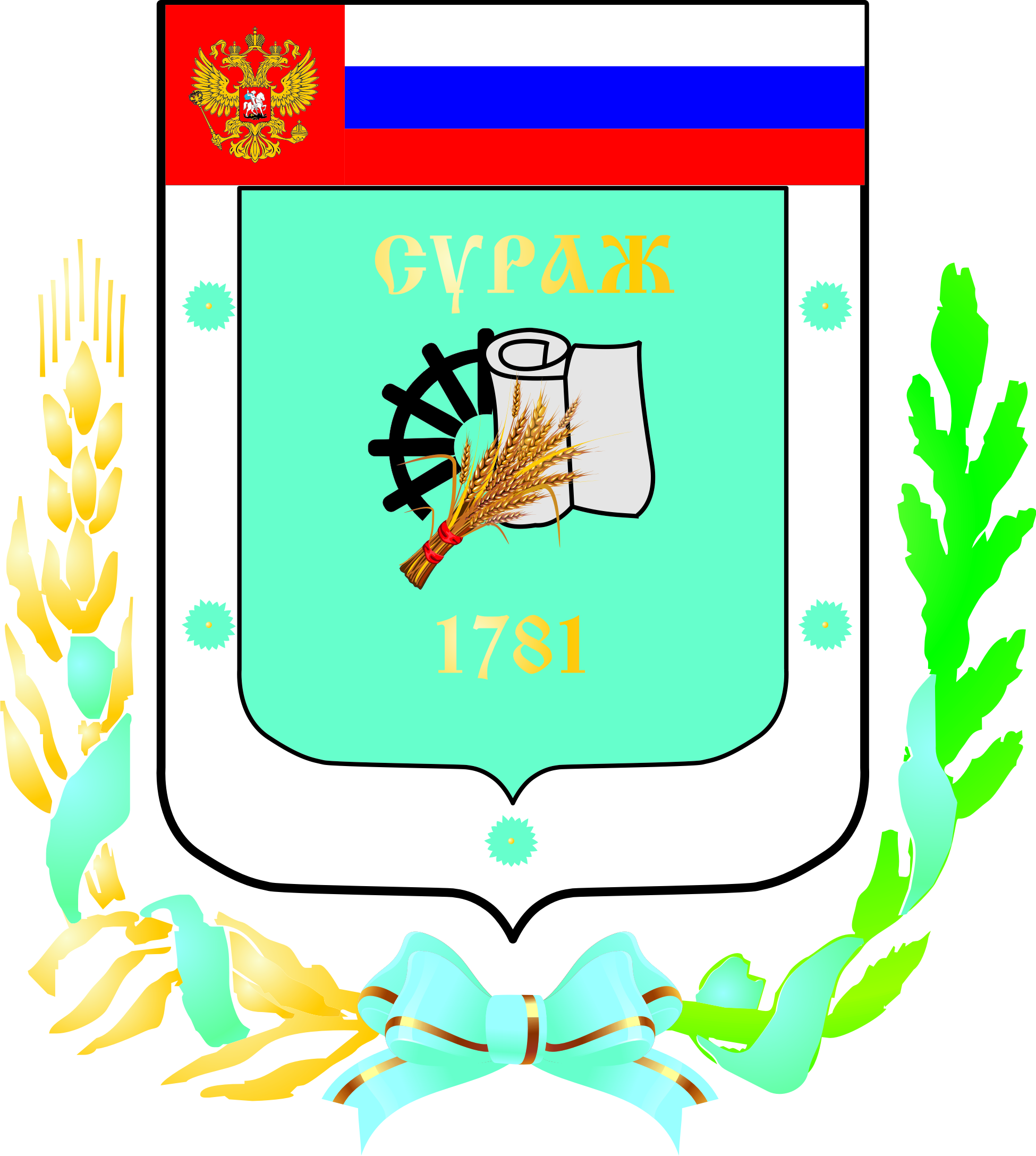 Контрольно-счетная палата Суражского муниципального района243 500, Брянская область, г. Сураж, ул. Ленина, 40  Тел. (48330) 2-11-45, Факс (48330) 2-14-73 E-mail:c.palata@yandex.ruЗаключениеКонтрольно-счетной палаты Суражского муниципального районана  проект решения «Об исполнении бюджетамуниципального образования «город Сураж» за 2014 год»17 апреля 2015 года                                                                                                                        г. СуражОснование для проведения внешней проверки: пункт 1.3.2 плана работы Контрольно-счетной палаты Суражского муниципального района на 2015 год, утвержденного Приказом Контрольно-счетной палаты Суражского муниципального района от 26 декабря 2014 года №12, Положением «О Контрольно-счетной палате», принятым согласно решения Суражского районного Совета народных депутатов №59 от 26.12.2014г.. Цель внешней проверки: установление соответствия Решения Совета народных депутатов города Суража №37 от 30 декабря 2014 года «О внесении изменений и дополнений в Решение Совета народных депутатов города Суража от 26.12.2013г. №253 «О бюджете муниципального образования «город Сураж» на 2014 год и на плановый период 2015 и 2016 гг.»» требованиям нормативных правовых актов и достоверности показателей бюджетной отчетности, а также оценка прозрачности показателей бюджетной отчетности.Предмет внешней проверки: Решение Совета народных депутатов города Суража №37 от 30 декабря 2014 года «О внесении изменений и дополнений в Решение Совета народных депутатов города Суража от 26.12.2013г. №253 «О бюджете муниципального образования «город Сураж» на 2014 год и на плановый период 2015 и 2016 гг.»», формы отчетности, характеризующие исполнение местного бюджета за 2014 год.Объект внешней проверки: Муниципальное образование «город Сураж». Первоначально бюджет поселения на 2014 год был утвержден Решением Совета народных депутатов города Суража от 26.12.2013г. №253 «О бюджете муниципального образования «город Сураж» на 2014 год и на плановый период 2015 и 2016 гг.»»:- по доходам в сумме 21388,6 тыс.рублей;- по расходам в сумме 21388,6 тыс. рублей;- дефицит местного бюджета в сумме 0 рублей. В течение 2014 года в бюджет муниципального образования «город Сураж» 3 раза вносились изменения. В результате согласно Решения Совета народных депутатов города Суража №37 от 30 декабря 2014 года «О внесении изменений и дополнений в Решение Совета народных депутатов города Суража от 26.12.2013г. №253 «О бюджете муниципального образования «город Сураж» на 2014 год и на плановый период 2015 и 2016 гг.»» уточненный бюджет поселения утвержден:- по доходам в сумме 40110,3 тыс. руб.;- по расходам в сумме 37898,7 тыс. руб. Профицит бюджета в результате изменений был утвержден в объеме 2211,5 тыс. рублей. Увеличение параметров бюджета к первоначально утвержденным составило: по доходам – 187,5%, по расходам – 177,2%.Соответствие  принципу открытости,  определенному  Бюджетным  кодексом  Российской  Федерации (статья 36), обеспечено  официальное  опубликование  всех изменений бюджета в  Сборнике муниципально-правовых актов муниципального образования «город Сураж».  Представленный к проверке проект Решения «Об утверждении отчета об исполнении бюджета муниципального образования «город Сураж» за 2014 год» соответствует статье 264.6. Бюджетного кодекса РФ. ДоходыОсновные показатели бюджета муниципального образования «город Сураж» в части налоговых и неналоговых доходов бюджета в первоначально утвержденной и уточненной редакциях представлены в таблице:Таблица 1 (тыс. руб.)Внешней проверкой отмечено, что увеличение объема утвержденных налоговых и неналоговых доходов составило 18721,7 тыс. рублей, что соответствует 187,5% от первоначально утвержденного объема. При этом изменение (снижение) плана поступлений объема налоговых поступлений составило 986,1 тыс. рублей, или 95,1%. Поступление неналоговых доходов первоначально планировалось в размере 1040,6 тыс. рублей, с учетом внесенных изменений увеличилось на 1846,0 тыс. рублей, или в 2,7 раза. Контрольно-счетная палата отмечает, что изменение плановых показателей  налоговых  и неналоговых доходов проведено в решении Совета народных депутатов города Сураж от 30.12.2014 года №37, то есть по факту исполнения поступлений и характеризует отсутствие качественного планирования основных показателей бюджета. Бюджет муниципального образования «город Сураж» за 2014 год исполнен по доходам в объеме 34701,8 тыс. рублей, или на 86,5%, неисполнение сложилось по поступлениям субсидий 69,0% от утвержденных бюджетных назначений.По расходам – 32486,2 тыс. рублей, или на 85,7 % к плану. Профицит бюджета составил 2211,5 тыс. рублей.Внешней проверкой отмечено, что по состоянию на начало финансового года остаток средств на счете бюджета составлял 608,8 тыс. рублей, на конец года остаток средств на счете увеличился на 2215,6  тыс. рублей и составил 
2824,4 тыс. рублей. Контрольно-счетная палата отмечает, что администрацией города Суража неиспользование в максимальном объеме остатка денежных средств нарушает принцип сбалансированности бюджета (ст.33 БК РФ), принцип результативности и эффективности использования средств (ст.34 БК РФ) и характеризует неэффективность управления бюджетными средствами для исполнения полномочий уровня поселения. Аналогичное замечание было сделано при внешней проверке отчетности поселения за 2012-2013 года. Исполнение доходов, в том числе налоговых и неналоговых в разрезе поступлений представлено в таблице:Таблица 2 (тыс. руб.)В 2014 году объем поступивших доходов составил 34701,8 тыс. рублей, 86,5% к плану, что ниже уровня 2013 года на 13753,0 тыс. рублей, или на 28,4%. Объем налоговых и неналоговых платежей составил 22209,5 тыс. рублей, или 100,0 % от утвержденных. Объем поступивших налоговых платежей составил 19322,2 тыс. рублей, что выше уровня 2013 года на 2791,3 тыс. рублей или на 16,9%. Основными налогами, которыми в 2014 году обеспечено формирование собственных доходов муниципального образования являлись налог на доходы физических лиц – 10868,0 тыс. рублей и земельный налог – 5862,0 тыс. рублей или 56,2% и 30,3% соответственно от общего объема налоговых платежей. В 2014 году поступило налога на доходы физических лиц на 474,4 тыс. рублей меньше чем в 2013 году, или на 4,2%. Так же к уровню 2013 года уменьшение прослеживается по единому сельскохозяйственному налогу на 90,0 тыс. рублей или на 99,2%. Объем поступивших неналоговых доходов бюджета в 2014 году составил 2887,3 тыс. рублей или 100,0% к плановым назначениям, что выше уровня 2013 года на 296,8 тыс. рублей или на 11,4%.В 2014 году платежи муниципального унитарного предприятия «Благоустройство»  в бюджет муниципального образования «город Сураж» не поступали. В пояснительной записке отсутствует информация о причинах не перечисления данных доходов от муниципальных унитарных предприятий города, которые в соответствии с законодательством должны перечислять часть прибыли, оставшейся после уплаты налогов и обязательных платежей в бюджет района. Не поступление доходов от использования муниципального имущества муниципальными предприятиями свидетельствует о неэффективном управлении муниципальным имуществом, как со стороны администрации города, так и предприятий. В соответствии с федеральным законодательством  (статьи 50 и 113 Гражданского кодекса РФ) муниципальные предприятия создаются муниципальными органами для получения прибыли и покрытия собственных убытков. Из бюджетов других уровней в 2014 году поступило финансовой помощи муниципальному образованию в объеме 12492,3 тыс. рублей, или 69,8% к плановым показателям, что ниже уровня 2013 года на 16841,1 тыс. рублей или на 57,4%.Дотации бюджету муниципального образования перечислены в сумме 43,0 тыс. рублей, что на 98,9% ниже уровня 2013 года, или 0,3 % общего объема безвозмездных поступлений, и 100,0% к плановым показателям.Субсидии бюджету муниципального образования перечислены в сумме 12047,3 тыс. рублей, что на 52,6% ниже уровня 2013 года, или 96,4% общего объема безвозмездных поступлений, и 69,0% к плановым показателям.Объем полученных субвенций составил 0,2 тыс. рублей, что соответствует уровню 2013 года, или 0% общего объема финансовой помощи, и 100,0% к плановым показателям.Основные показатели расходов бюджета поселения в первоначально утвержденной и уточненной редакциях представлены в таблице:Таблица 3 (тыс. руб.)Внешней проверкой отмечено, увеличение расходов на 16510,1 тыс. рублей, что соответствует 177,2% от первоначально утвержденного объема. Наибольшее увеличение произошло по подразделу 04 09 «Дорожное хозяйство» на 16983,0 тыс. рублей, или в 7,0 раз м. Уменьшение запланированных расходов произошло по подразделу 04 12 «Другие вопросы в области национальной экономики» на 406,2 тыс. рублей или на 52,8%.Структура расходов местного бюджета представлена в следующей таблице:Таблица №4 (тыс.руб.)Наибольший удельный вес в структуре расходов в 2014 году как и в 2013 году заняли расходы по разделам «Национальная экономика» - 46,8% и «Жилищно-коммунальное хозяйство» - 21,9%. Наименьший удельный вес заняли расходы по разделу «Социальная политика» -0,3%.Расходная часть бюджета исполнена в объеме 32486,2 тыс. рублей, или на 85,7% к плановым назначениям. Низкий процент исполнения сложился по подразделу 04 09 «Дорожное хозяйство» -74,0%. По остальным разделам расходы составили 100,0% к плановым назначениям. Аналогичная ситуация прослеживалась при исполнении бюджета за 2013 год. По сравнению с 2013 годом  расходы местного бюджета уменьшились на 35,7%.Таблица №5 (тыс.руб.)К уровню 2013 года расходы в 2014 году снизились на 18042,8 тыс. рублей, наибольшее снижение составило по подразделу 04 06 «Водное хозяйство» на 2322,4 тыс. рублей или на 95,9%. Увеличение расходов 2014 года к уровню 2013 года произошло по разделам 01 «Общегосударственные вопросы» на 1,1% и 10 «Социальная политика» на 7,1%.По разделу 01 «Общегосударственные расходы» использовано средств бюджета поселения в сумме 6421,1 тыс. рублей, что составляет 100 % к плану. Удельный вес расходов по данному разделу составил 19,8% в структуре расходов бюджета. По сравнению с 2013 годом  расходы по данному разделу увеличились на 1,1%.По подразделу 01 03 «Функционирование представительных органов муниципальных образований» использовано средств бюджета в сумме 285,7 тыс. рублей, что ниже уровня 2013 года на 2,0%. Данные средства использованы на содержание Совета народных депутатов города Суража:- заработная плата в сумме  213,8 тыс. рублей;- прочие выплаты по заработной плате в сумме 45,5 тыс. рублей;- услуги связи в сумме 2,8 тыс. рублей;- прочие работы и услуги в сумме 23,6 тыс. рублей.По подразделу 01 04 «Функционирование исполнительных органов местных администраций» использовано средств бюджета в сумме 5705,5 тыс. рублей, что ниже уровня 2013 года на 2,8%. Данные средства использованы на содержание администрации города Суража:- заработная плата и начисления на выплату по оплате труда главы администрации и его заместителя в сумме 623,8 тыс. рублей;- заработная плата и начисления на выплату по оплате труда администрации города Суража в сумме  4019,1 тыс. рублей;- услуги связи в сумме 102,8 тыс. рублей;- транспортные услуги в сумме 10,1 тыс. рублей;- работы и услуги по содержанию имущества в сумме 140,1 тыс. рублей;- прочие работы и услуги в сумме 263,6 тыс. рублей;- налог на имущество в сумме 80,6 тыс. рублей;- транспортный налог и др. налоги в сумме 166,7 тыс. рублей;- прочие расходы в сумме 298,7 тыс. рублей.По подразделу 01 07 «Обеспечение проведение выборов и референдумов» использовано средств бюджета в сумме 273,0 тыс. рублей. Данные средства использованы на организацию проведения местных выборов.По подразделу 01 11 «Резервные фонды» использовано средств бюджета в сумме 156,7 тыс. рублей, что ниже уровня 2013 года на 18,4%. Данные средства использованы на оказание материальной помощи жителям города Суража.По подразделу 01 13 «Другие общегосударственные вопросы» использовано средств бюджета в сумме 0,2 тыс. рублей, что соответствует уровню 2013 года. Данные средства использованы на осуществление отдельных государственных полномочий Брянской области по определению перечня должностных лиц, уполномоченных составлять протоколы об административных правонарушениях.По разделу 04 «Национальная экономика» расходы исполнены в сумме 15191,3 тыс. рублей, что составляет 74,7% к утвержденным ассигнованиям.  Указанные расходы имеют удельный вес 46,8% в структуре расходов бюджета поселения. По сравнению с 2013 годом  расходы по данному разделу уменьшились на 31,3%.По подразделу 04 06 «Водное хозяйство» использовано средств бюджета в сумме 99,7 тыс. рублей, что ниже уровня 2013 года на 95,9%. Данные средства использованы на ремонт гидротехнических сооружений города Суража.По подразделу 04 08 «Транспорт» использовано средств бюджета в сумме 82,5 тыс. рублей, что ниже уровня 2013 года на 70,2%. Данные средства использованы на возмещение убытков, связанных с регулированием тарифов на проезд в городском транспорте.По подразделу 04 09 «Дорожное хозяйство (дорожные фонды)» использовано средств бюджета в сумме 14646,5 тыс. рублей, что ниже уровня 2013 года на 12,3%. Данные средства использованы на:- ремонт автомобильной дороги по улице Ленина города Суража в сумме 333,8 тыс. рублей;- содержание автомобильных дорог общего пользования перечислено МУП «Благоустройство» в сумме 2238,5 тыс. рублей;- капитальный ремонт автомобильной дороги по в г. Сураж, ул. Белорусская (от кольца до ж/д переезда) в сумме 6139,0 тыс. рублей;                                                                                                                                                                                                                                                              - субсидия на ремонт автомобильной дороги в г. Сураж, ул. Ленина перечислено администрации Суражского района в сумме 5935,2 тыс. рублей.По подразделу 04 12 «Другие вопросы в области национальной экономики» использовано средств бюджета в сумме 362,6 тыс. рублей, что ниже уровня 2013 года на 86,4%. Данные средства использованы на изготовление и экспертизу проектно-сметной документации изменений и дополнений в Генеральный план и Правил землепользования и застройки муниципального образования «город Сураж».В области  раздела 05 «Жилищно-коммунального хозяйство» бюджетом муниципального образования расходы исполнены сумме 7101,9 тыс. рублей, что составило 96,3% к плановым назначениям. Удельный вес расходов составил 21,9%. По сравнению с 2013 годом  расходы по данному разделу ниже на 60,4%.По подразделу 05 01 «Жилищное хозяйство» использовано средств бюджета в сумме 491,4 тыс. рублей, что ниже уровня 2013 года на 93,1%. Данные средства использованы на:- капитальный ремонт многоквартирных домов расположенных по адресам: г. Сураж, ул. Белорусская, д.№64, №58, №27 в сумме 457,6 тыс. рублей;- капитальный ремонт муниципального жилищного фонда в сумме 33,8 тыс. рублей. По подразделу 05 02 «Коммунальное хозяйство» использовано средств бюджета в сумме 979,5 тыс. рублей, что ниже уровня 2013 года на 56,7%. Данные средства использованы на:- финансирование муниципальной программы «Комплексное развитие систем коммунальной инфраструктуры муниципального образования «город Сураж» на 2013-2017г.» в сумме 62,3 тыс. рублей:- ремонт водопроводной сети по ул. Белорусская в сумме 20,1 тыс. рублей;- капитальный ремонт скважины №3116 в сумме 28,4 тыс. рублей;- газификация ул. Мельникова, ул. Ковалевского, ул. Лесная в сумме 13,8 тыс. рублей.- финансирование муниципальной программы «Газификация города Сураж (2012-2014г.)» газификация ул. Михалькова в сумме 179,0 тыс. рублей;- финансирование муниципальной программы «Обеспечение населения города Суража питьевой водой (2014-2016гг.)» замена водопроводной сети по ул. Промышленная в сумме 57,2 тыс. рублей;- капитальный ремонт водопроводной сети по г. Сураж, ул. Белорусская в сумме 280,0 тыс. рублей;- субсидия на покрытие убытков на содержание городской бани, перечислено МУП «Благоустройство» в сумме 401,0 тыс. рублей.По подразделу 05 03 «Благоустройство» использовано средств бюджета в сумме 5631,0 тыс. рублей, что ниже уровня 2013 года на 34,4%. Данные средства использованы на:- финансирование муниципальной программы «Энергосбережение и повышение энергетической эффективности в городе Сураж на 2010-2015гг. и целевые установки на период до 2020г.» проведение энергоаудита и разработка энергетических паспортов учреждений в сумме 60,0 тыс. рублей;- финансирование муниципальной программы «Обустройство детских площадок на территории муниципального образования «город Сураж» в 2014-2016гг.» в сумме 297,0 тыс. рублей;- субсидии перечислены МУП «Благоустройство» в сумме 5274,0 тыс. рублей, в том числе: - на уличное освещение в сумме 1770,3 тыс. рублей;- озеленение в сумме 230,0 тыс. рублей;- организация и содержание мест захоронения в сумме 150,0 тыс. рублей;- покрытие прочих расходов по благоустройству города Сураж в сумме 3123,7 тыс. рублей.По разделу  08 «Культура, кинематография» исполнены расходы в сумме 3666,4 тыс. рублей, что составило 100,0 % к плановым значениям. Удельный вес расходов по данному разделу составил 11,3% в структуре расходов бюджета. По сравнению с 2013 годом  расходы по данному разделу снизились на 9,3%. По подразделу 08 01 «Культура» использовано средств бюджета в сумме 3666,4 тыс. рублей. Данные средства использованы на:- финансирование муниципальной программы «Комплексные меры противодействия злоупотреблению наркотикам и их незаконному обороту (2010-2015г.)» в сумме 14,0 тыс. рублей;- предоставление субсидии на содержание МБУК «Суражская городская детская библиотека» в сумме 1723,6 тыс. рублей;- предоставление субсидии на содержание МБУ «Суражский городской центр культуры»  в сумме 1928,7 тыс. рублей.По разделу  10 «Социальная политика» исполнены расходы в сумме 105,5 тыс. рублей, что составило 100,0 % к плановым значениям. Удельный вес расходов по данному разделу в структуре расходов бюджета составил 0,3 %. По сравнению с 2013 годом  расходы по данному разделу увеличились на 7,1%. Данные расходы предусмотрены на ежемесячную доплату к пенсии муниципальным служащим.Анализ исполнения бюджета в разрезе классификации операций сектора государственного управленияТаблица №6 (тыс.руб.)Анализ исполнения бюджета в разрезе экономических статей расходов выявил следующее. Расходы на заработную плату с начислениями 
(статьи 211, 212, 213) составили  4902,1  тыс. рублей, или 15,1 % от общих расходов бюджета. Расходы на заработную плату с начислениями в 2014 году увеличились на 5,4% по сравнению с 2013 годом.Анализ движения нефинансовых активовПо данным формы 0503168 «Сведения о движении нефинансовых активов» нефинансовые активы поселения включают в себя стоимость основных средств и материальных запасов, в том числе:Стоимость основных средств на начало 2014 года составляла                    4429,2 тыс. рублей. Поступило основных средств за отчетный период в сумме 297,0 тыс. рублей (машины и оборудование в сумме 23,3 тыс. рублей, производственный и хозяйственный инвентарь в сумме 273,7 тыс. рублей), выбытие основных средств составило в сумме 900,7 тыс. рублей (сооружения в сумме 203,3 тыс. рублей и транспортные средства в сумме 697,4 тыс. рублей). Остаток на конец отчетного периода составил – 3825,5 тыс. рублей. Сумма начисленной амортизации по основным средствам составила 1155,0 тыс. рублей. Стоимость материальных запасов на начало 2014 года отсутствует. Поступило материальных запасов за отчетный период 217,8 тыс. рублей, выбыло – 271,8 тыс. рублей. На конец отчетного периода остаток отсутствует. Годовая инвентаризация материальных ценностей за 2014 год проведена поселением по состоянию на 31.12.2014 года (приказ от 08.12.2014 №279),  расхождений не установлено.Состояние дебиторской и кредиторской задолженности Согласно  данным представленным в составе отчетности балансов (ф. 0503130) кредиторская задолженность по состоянию на 01.01.2014 и 01.01.2015 года отсутствует.Дебиторская задолженность по состоянию на 01.01.2015 г. составила 285,0 тыс. рублей (возврат субсидии на поддержку малого и среднего предпринимательства по проверке Департамента экономического развития Брянской области).Использование средств резервного фондаПроверкой отмечено, что решением  Совета народных депутатов города Суража от 30.12.2014г. №37 «О внесении изменений и дополнений в Решение Совета народных депутатов города Суража от 26.12.2013г. №253 «О бюджете муниципального образования «город Сураж» на 2014 год и на плановый период 2015 и 2016 годов» установлен размер резервного фонда администрации городского поселения в сумме 156,7 тыс. рублей, что ниже уровня 2013 года на 18,4%. Положением о порядке расходования средств резервного фонда, утвержденным постановлением администрации города Суража от 08.07.2009 года №138 определены направления использования указанных средств. Фактически израсходовано средств резервного фонда в отчетном периоде в сумме 156,7 тыс. рублей.     Контрольно-счетная палата отмечает неправильное отражение использования средств резервного фонда  в объеме 156,7 тыс. рублей в отчетности об исполнении бюджета по разделу 01 11 «Резервные фонды». 
В соответствии с положениями, определенными  Указаниями о порядке применения бюджетной классификации Российской Федерации, утвержденными приказом Минфина России от 01.07.2013г. №65н "Об утверждении Указаний о порядке применения бюджетной классификации Российской Федерации" (пункт 3.2 раздела 3) по подразделу 01 11 «Резервные фонды» подлежат отражению бюджетные ассигнования на образование резервных фондов, при этом в соответствии с требованиями указаний  (пункт 1 раздела 3.1) «в случае принятия в установленном порядке решений об использовании средств резервных фондов Президента Российской Федерации и Правительства Российской Федерации, органов исполнительной власти субъектов Российской Федерации и органов местного самоуправления, вышеуказанные расходы подлежат отражению по соответствующим разделам и подразделам классификации расходов, исходя из их отраслевой и ведомственной принадлежности». Исходя из фактического использования средств следовало отразить их по подразделам 10 «Социальная политика», 08 «Культура, кинематография» и другие по принципу отраслевой принадлежности. Аналогичное замечание было сделано по итогам внешней проверки отчетности за 2012, 2013 год.Согласно данным отчетности по формам 0503117 «Отчет об исполнении бюджета», 0503127 «Отчет об исполнении бюджета главного распорядителя бюджетных средств (администрация города Суража)» сумма исполненных бюджетных ассигнований резервного фонда отражена в объеме 156,7 тыс. рублей по кбк расходов 01110000000000290. В соответствии с отчетом об использовании средств резервного фонда, средства в 2014 году были направлены на основании 31 распоряжения администрации города на оказание  материальной помощи гражданам  в связи с тяжелым материальным положением, на лечение, в связи с пожаром, на ликвидацию стихийного разрушения и в связи с покрытием расходов по ликвидации последствий, нанесенных сильным порывом ветра.Исполнение программной части бюджетаВ соответствии с уточненным бюджетом города Суража на 2014 год общий объем бюджетных ассигнований на реализацию 2-х муниципальных программ города Суража утвержден в сумме 37183,3 тыс. рублей, что составляет 98,1% от общего объема расходов бюджета города Суража (37898,7 тыс. рублей).Таблица №7, тыс. рублейПри анализе установлено соответствие сумм на реализацию Программ в 2014 году, утвержденных Паспортами программ и сумм на реализацию Программ в 2014 году, утвержденных решением о  бюджете. Неисполнение сложилось по программе «Реализация полномочий органов местного самоуправления города Суража (2014-2016гг.)» по разделу 04 «Национальная экономика» -74,7% к плану и 05 «Жилищно-коммунальное хозяйство» - 96,3% к плану.Исполнение муниципальных целевых программ было проанализировано на основании данных отчета об исполнении бюджета и сведений об исполнении мероприятий в рамках целевых подпрограмм администрации города Суража (Форма 0503166).Таблица №8, тыс. рублейМуниципальные целевые подпрограммы, которые были профинансированы в 2014 году, а так же проекты об их изменении и дополнении, в нарушение статьи 157 Бюджетного кодекса РФ в Контрольно-счетную палату не предоставлялись, экспертиза муниципальных целевых программ не проводилась.Анализ ведомственной структуры расходов бюджета города Суража показал, что в 2014 году расходы бюджета осуществляли два главных распорядителя: администрация Суражского района, администрация города Суража. Бюджетные учрежденияСогласно форме 0503161 «Сведения о количестве государственных (муниципальных) учреждений» количество, финансируемых из бюджета муниципального образования «город Сураж» на конец отчетного периода составило 4 учреждения, в том числе: 2 учреждения органа власти и 2  бюджетных учреждения.В сравнении с предшествующим периодом общее количество сети подведомственных учреждений осталось неизменным. В 2014 году на территории города Суража функционировали МБУ «Суражский городской центр культуры» и МБУК «Суражская городская библиотека».Штатная численность на конец 2014 года по 2-м учреждениям составила 13 человек (МБУК «Суражская городская библиотека» - 5 чел., МБУ «Суражский городской центр культуры» - 8 чел.). Согласно отчета об исполнении учреждением плана его финансово-хозяйственной деятельности (ф. 0503737) отражены доходы учреждений в сумме 3989,3 тыс. рублей, в том числе:- субсидия на выполнение государственного (муниципального) задания отражена  в сумме 3666,4 тыс. рублей;-  собственные доходы учреждений в сумме 322,9 тыс. рублей. Для достижения показателей результативности учреждениями произведены расходы в 2014 году в сумме 3989,3 тыс. рублей на следующие цели:Таблица №9, тыс. рублейАнализ исполнения бюджета в разрезе экономических статей расходов по бюджетным учреждениям выявил следующее. Расходы на заработную плату с начислениями (статьи 211, 212, 213) составили  2763,3  тыс. рублей, или 69,3% от общих расходов бюджета. По данным формы 0503768 «Сведения о движении нефинансовых активов» (по виду деятельности субсидия на выполнение  муниципального задания) нефинансовые активы учреждений включают в себя стоимость основных средств и материальных запасов, в том числе:Стоимость основных средств на начало 2014 года составляла                    2987,7 тыс. рублей. Поступило основных средств за отчетный период в сумме 16,1 тыс. рублей (машины и оборудование в сумме 7,0 тыс. рублей, библиотечный фонд в сумме 9,1 тыс. рублей), выбытие основных средств составило в сумме 53,2 тыс. рублей (машины и оборудование в сумме 3,2 тыс. рублей и производственный и хозяйственный инвентарь в сумме 50,0 тыс. рублей). Остаток на конец отчетного периода составил – 2950,7 тыс. рублей. Сумма начисленной амортизации по основным средствам составила 2638,0 тыс. рублей. Стоимость материальных запасов на начало 2014 года отсутствует. Поступило материальных запасов за отчетный период 104,1 тыс. рублей, выбыло – 104,1 тыс. рублей. На конец отчетного периода остаток отсутствует. По данным формы 0503768 «Сведения о движении нефинансовых активов» (по виду деятельности собственные доходы учреждений) нефинансовые активы учреждения включают в себя стоимость основных средств и материальных запасов, в том числе:Стоимость основных средств на начало 2014 года составляла                    8,9 тыс. рублей. Поступило основных средств за отчетный период в сумме 4,5 тыс. рублей (производственный и хозяйственный инвентарь в сумме 4,5 тыс. рублей), выбытие основных средств не производилось. Остаток на конец отчетного периода составил – 13,4 тыс. рублей. Сумма начисленной амортизации по основным средствам составила 13,4 тыс. рублей. Стоимость материальных запасов на начало 2014 года отсутствует. Поступило материальных запасов за отчетный период 6,2 тыс. рублей, выбыло – 6,2 тыс. рублей. На конец отчетного периода остаток отсутствует. Оценка качества составления бюджетной отчетностиБюджетная отчетность администрацией муниципального образования «город Сураж» составлена в соответствии с Инструкцией о порядке составления и представления годовой, квартальной и месячной отчетности об исполнении бюджетов бюджетной системы Российской Федерации, утвержденной приказом Минфина России от 28.12.2010 года № 191н, Инструкцией о порядке составления и предоставления годовой, квартальной бухгалтерской отчетности государственных (муниципальных) бюджетных и автономных учреждений, утвержденной приказом Минфина России от 25.03.2011№ 33н.Отчет предоставлен 16.03.2015г., т.е. до 1 апреля 2014 года, в  срок, установленный п. 3 ст. 264.4 БК РФ.В соответствии с Инструкцией №191н и №33-н бюджетная отчетность, представленная для проверки сброшюрована, пронумерована, имеется сопроводительное письмо. Бюджетная отчетность представлена в полном объеме. При проверке достоверности бюджетной отчетности исследовалось:- соответствие плановых показателей, указанных в отчетности, показателям, утвержденным Решением о бюджете на соответствующий финансовый год с учетом изменений, внесенных в ходе его исполнения;- внутренняя согласованность соответствующих форм отчетности (соблюдение контрольных соотношений).Проверкой контрольных соотношений между показателями форм годовой бюджетной отчетности расхождений не установлено.ВыводыПервоначально бюджет поселения на 2014 год был утвержден Решением Совета народных депутатов города Суража от 26.12.2013г. №253 «О бюджете муниципального образования «город Сураж» на 2014 год и на плановый период 2015 и 2016 гг.»»:- по доходам в сумме 21388,6 тыс. рублей;- по расходам в сумме 21388,6 тыс. рублей;- дефицит местного бюджета в сумме 0 рублей. В течение 2014 года в бюджет муниципального образования «город Сураж» 3 раза вносились изменения. В результате согласно Решения Совета народных депутатов города Суража №37 от 30 декабря 2014 года «О внесении изменений и дополнений в Решение Совета народных депутатов города Суража от 26.12.2013г. №253 «О бюджете муниципального образования «город Сураж» на 2014 год и на плановый период 2015 и 2016 гг.»» уточненный бюджет поселения утвержден:- по доходам в сумме 40110,3 тыс. руб.;- по расходам в сумме 37898,7 тыс. руб. Профицит бюджета в результате изменений был утвержден в объеме 2211,5 тыс. рублей. Представленный к проверке проект Решения «Об утверждении отчета об исполнении бюджета муниципального образования «город Сураж» за 2014 год» соответствует статье 264.6. Бюджетного кодекса РФ. Контрольно-счетная палата отмечает, что изменение плановых показателей  налоговых  и неналоговых доходов проведено в решении Совета народных депутатов города Сураж от 30.12.2014 года №37, то есть по факту исполнения поступлений и характеризует отсутствие качественного планирования основных показателей бюджета.Бюджет муниципального образования «город Сураж» за 2014 год исполнен по доходам в объеме 34701,8 тыс. рублей, или на 86,5%, неисполнение сложилось по поступлениям субсидий 69,0% от утвержденных бюджетных назначений.По расходам – 32486,2 тыс. рублей, или на 85,7 % к плану. Профицит бюджета составил 2211,5 тыс. рублей.Внешней проверкой отмечено, что по состоянию на начало финансового года остаток средств на счете бюджета составлял 608,8 тыс. рублей, на конец года остаток средств на счете увеличился на 2215,6  тыс. рублей и составил 2824,4 тыс. рублей. Контрольно-счетная палата отмечает, что администрацией города Суража неиспользование в максимальном объеме остатка денежных средств нарушает принцип сбалансированности бюджета (ст.33 БК РФ), принцип результативности и эффективности использования средств (ст.34 БК РФ) и характеризует неэффективность управления бюджетными средствами для исполнения полномочий уровня поселения. Аналогичное замечание было сделано при внешней проверке отчетности поселения за 2012-2013 года. В 2014 году объем поступивших доходов составил 34701,8 тыс. рублей, 86,5% к плану, что ниже уровня 2013 года на 13753,0 тыс. рублей, или на 28,4%.В 2014 году платежи муниципального унитарного предприятия «Благоустройство»  в бюджет муниципального образования «город Сураж» не поступали. В пояснительной записке отсутствует информация о причинах не перечисления данных доходов от муниципальных унитарных предприятий города, которые в соответствии с законодательством должны перечислять часть прибыли, оставшейся после уплаты налогов и обязательных платежей в бюджет района.Из бюджетов других уровней в 2014 году поступило финансовой помощи муниципальному образованию в объеме 12492,3 тыс. рублей, или 69,8% к плановым показателям, что ниже уровня 2013 года на 16841,1 тыс. рублей или на 57,4%.Наибольший удельный вес в структуре расходов в 2014 году как и в 2013 году заняли расходы по разделам «Национальная экономика» - 46,8% и «Жилищно-коммунальное хозяйство» - 21,9%. Наименьший удельный вес заняли расходы по разделу «Социальная политика» -0,3%.Расходная часть бюджета исполнена в объеме 32486,2 тыс. рублей, или на 85,7% к плановым назначениям. Низкий процент исполнения сложился по подразделу 04 09 «Дорожное хозяйство» -74,0%. По остальным разделам расходы составили 100,0% к плановым назначениям. Аналогичная ситуация прослеживалась при исполнении бюджета за 2013 год. По сравнению с 2013 годом  расходы местного бюджета уменьшились на 18042,8 тыс. рублей, или на 35,7%. Наибольшее снижение составило по подразделу 04 06 «Водное хозяйство» на 2322,4 тыс. рублей или на 95,9%. Увеличение расходов 2014 года к уровню 2013 года произошло по разделам 01 «Общегосударственные вопросы» на 1,1% и 10 «Социальная политика» на 7,1%.Анализ исполнения бюджета в разрезе экономических статей расходов выявил следующее. Расходы на заработную плату с начислениями 
(статьи 211, 212, 213) составили  4902,1  тыс. рублей, или 15,1 % от общих расходов бюджета. Расходы на заработную плату с начислениями в 2014 году увеличились на 5,4% по сравнению с 2013 годом.Кредиторская задолженность по состоянию на 01.01.2014 и 01.01.2015 года отсутствует.Дебиторская задолженность по состоянию на 01.01.2015 г. составила 285,0 тыс. рублей (возврат субсидии на поддержку малого и среднего предпринимательства по проверке Департамента экономического развития Брянской области).Фактически израсходовано средств резервного фонда в отчетном периоде в сумме 156,7 тыс. рублей. Контрольно-счетная палата отмечает неправильное отражение использования средств резервного фонда  в объеме 156,7 тыс. рублей в отчетности об исполнении бюджета по разделу 01 11 «Резервные фонды». 
В соответствии с положениями, определенными  Указаниями о порядке применения бюджетной классификации Российской Федерации, утвержденными приказом Минфина России от 01.07.2013г. №65н "Об утверждении Указаний о порядке применения бюджетной классификации Российской Федерации" (пункт 3.2 раздела 3) по подразделу 01 11 «Резервные фонды» подлежат отражению бюджетные ассигнования на образование резервных фондов, при этом в соответствии с требованиями указаний  (пункт 1 раздела 3.1) «в случае принятия в установленном порядке решений об использовании средств резервных фондов Президента Российской Федерации и Правительства Российской Федерации, органов исполнительной власти субъектов Российской Федерации и органов местного самоуправления, вышеуказанные расходы подлежат отражению по соответствующим разделам и подразделам классификации расходов, исходя из их отраслевой и ведомственной принадлежности». Исходя из фактического использования средств следовало отразить их по подразделам 10 «Социальная политика», 08 «Культура, кинематография» и другие по принципу отраслевой принадлежности. Аналогичное замечание было сделано по итогам внешней проверки отчетности за 2012, 2013 год.В соответствии с отчетом об использовании средств резервного фонда, средства в 2014 году были направлены на основании 31 распоряжения администрации города на оказание  материальной помощи гражданам  в связи с тяжелым материальным положением, на лечение, в связи с пожаром, на ликвидацию стихийного разрушения и в связи с покрытием расходов по ликвидации последствий, нанесенных сильным порывом ветра.В соответствии с уточненным бюджетом города Суража на 2014 год общий объем бюджетных ассигнований на реализацию 2-х муниципальных программ города Суража утвержден в сумме 37183,3 тыс. рублей, что составляет 98,1% от общего объема расходов бюджета города Суража (37898,7 тыс. рублей).Муниципальные целевые подпрограммы, которые были профинансированы в 2014 году, а так же проекты об их изменении и дополнении, в нарушение статьи 157 Бюджетного кодекса РФ в Контрольно-счетную палату не предоставлялись, экспертиза муниципальных целевых программ не проводилась.Количество, финансируемых учреждений из бюджета муниципального образования «город Сураж» на конец отчетного периода составило 4 учреждения, в том числе: 2 учреждения органа власти и 2  бюджетных учреждения (МБУ «Суражский городской центр культуры» и МБУК «Суражская городская библиотека»).Штатная численность на конец 2014 года по 2-м учреждениям составила 13 человек (МБУК «Суражская городская библиотека» - 5 чел., МБУ «Суражский городской центр культуры» - 8 чел.). Согласно отчета об исполнении учреждением плана его финансово-хозяйственной деятельности (ф. 0503737) отражены доходы учреждений в сумме 3989,3 тыс. рублей, в том числе:- субсидия на выполнение государственного (муниципального) задания отражена  в сумме 3666,4 тыс. рублей;-  собственные доходы учреждений в сумме 322,9 тыс. рублей.Анализ исполнения бюджета в разрезе экономических статей расходов по бюджетным учреждениям выявил следующее. Расходы на заработную плату с начислениями (статьи 211, 212, 213) составили  2763,3  тыс. рублей, или 69,3% от общих расходов бюджета. Бюджетная отчетность представлена своевременно,  в полном объеме, отчетность достоверная, расхождений не установлено.Предложения:	1. Рассмотреть итоги настоящей внешней проверки, проанализировать замечания, отмеченные в заключении, разработать перечень мероприятий по их устранению и недопущению впредь.2. Формирование отчетности производить в строгом соответствии с требованиями Инструкции о порядке составления и представления годовой, квартальной и месячной бюджетной отчетности об исполнении бюджетов бюджетной системы Российской Федерации, утвержденной приказом Минфина России от 28.12.2010 №191н, Инструкцией о порядке составления и предоставления годовой, квартальной бухгалтерской отчетности государственных (муниципальных) бюджетных и автономных учреждений, утвержденной приказом Минфина России от 25.03.2011г. №33н. 3. При формировании бюджета и внесении в него изменений обеспечить исполнение принципа полноты отражения доходов, расходов и источников дефицита (в части остатков средств на начало финансового года).	4. Отражать использования средств резервного фонда  в соответствии с приказом Минфина России от 01.07.2013г. №65н "Об утверждении Указаний о порядке применения бюджетной классификации Российской Федерации".РОССИЙСКАЯ  ФЕДЕРАЦИЯБрянская областьСОВЕТ НАРОДНЫХ ДЕПУТАТОВ ГОРОДА СУРАЖАРЕШЕНИЕ5-го заседания  Совета народных депутатов города Суража III созыва26 мая 2015 года                                                                                                             №59Об утверждении отчета об исполнениибюджета муниципального образования«город Сураж» за 2014 год1. Утвердить отчет об исполнении бюджета муниципального образования «город Сураж» за 2014 год по доходам в сумме 34 701 788,80 рублей, по расходам в сумме 32 486 215,31 рублей, с превышением доходов над расходами (профицит бюджета) в сумме 2 215 573,49 рублей и со следующими показателями:- доходов бюджета муниципального образования «город Сураж» за 2014 год по кодам классификации доходов бюджета согласно Приложению № 1 к настоящему Решению;- доходов бюджета муниципального образования «город Сураж» за 2014 год по кодам видов доходов, подвидов доходов, классификации операций сектора государственного управления, относящихся к доходам бюджета, согласно Приложению  № 2 к настоящему Решению;- расходов бюджета муниципального образования «город Сураж» за 2014 год по ведомственной структуре расходов бюджета согласно Приложению № 3 к настоящему Решению;- расходов бюджета муниципального образования «город Сураж» за 2014 год по разделам и подразделам классификации расходов бюджета согласно Приложению № 4 к настоящему Решению;-  источников финансирования дефицита бюджета муниципального образования «город Сураж» за 2014 год по кодам классификации источников финансирования дефицита бюджета согласно Приложению № 5 к настоящему Решению;- источников финансирования дефицита бюджета муниципального образования «город Сураж» за 2014 год по кодам групп, подгрупп, статей, видов источников финансирования дефицитов бюджетов, классификации операций сектора государственного управления, относящихся к источникам финансирования дефицита бюджета, согласно Приложению № 6 к настоящему Решению.	2. Утвердить отчет об использовании средств резервного фонда муниципального образования «город Сураж» за 2014 год согласно Приложению № 7 к настоящему Решению.         		3. Настоящее Решение опубликовать в информационно-аналитическом бюллетене «Муниципальный вестник города Суража» и разместить на официальном сайте администрации Суражского района в сети Интернет. 		4. Настоящее Решение вступает в силу в установленном порядке.Глава города Суража                                                                                             А.Е. КравченкоПриложение № 1к  Решению Совета народных депутатов города Суражаот  26 мая 2015 года №59Доходыбюджета муниципального образования «город Сураж»за 2014 год по кодам классификации доходов бюджета   рублейПриложение № 2к  Решению Совета народных депутатов города Суражаот  26 мая 2015 года №59Доходыбюджета муниципального образования «город Сураж»за 2014 год по кодам видов доходов, подвидов доходов, классификации операций сектора государственного управления, относящихся к доходам бюджета   рублей	Приложение № 3к  Решению Совета народных депутатов города Суражаот  26 мая 2015 года № 59Расходыбюджета муниципального образования «город Сураж»за 2014 год по ведомственной структуре расходов бюджета                                                                                                                                                              рублей	Приложение № 4к  Решению Совета народных депутатов города Суражаот  26 мая 2015 года №59Расходыбюджета муниципального образования «город Сураж»за 2014 год по разделам и подразделам классификации расходов бюджета                                                                                                                                                              рублейПриложение № 5к  Решению Совета народных депутатов города Суражаот  26 мая 2015 года №59Источники финансирования дефицитабюджета муниципального образования «город Сураж» за 2014 год по кодам классификации источников финансирования дефицита бюджетарублейПриложение № 6к  Решению Совета народных депутатов города Суражаот  26 мая 2015 года № 59Источники финансирования дефицитабюджета муниципального образования «город Сураж» за 2014 год по кодам групп, подгрупп, статей, видов источников финансирования дефицита бюджета, классификации операций сектора государственного управления, относящихся к источникам финансирования дефицита бюджетарублейПриложение № 7к  Решению Совета народных депутатов города Суражаот  26 мая 2015 года № 59Отчетоб использовании средств резервного фонда муниципального образования «город Сураж» за 2014 год рублей                                                     Р Е Ш Е Н И Е№п/пАдресПлощадь здания,  кв.м. Наименование объектаБалансовая остаточная стоимость,  тыс.руб.Информация об объекте1Брянская область, г.Сураж, ул. Ленина,д.70195Здание с  земельным  участком  площадью 1071 кв.м.122,0/ -Год постройки 1947 этажность – 1 фундамент - бутовый с кирпичным цоколем, материал стен -  бревенчатый, обшитый тесом2Брянская область, г.Сураж, ул. Ворошилова, д.3Б96,9Здание с земельным участком47,9/ -Год постройки 1984г. этажность – 1 фундамент –бутовый с     кирпичным цоколем, материал стен -щитовойПоказатели бюджетаРешения о бюджетеРешения о бюджетеОткло-нение (+, -)Отно-шение  уточ.ред. к пер-вонач.варианту, %Показатели бюджетаПерво-начальный вариантУточнен-ная редак-цияОткло-нение (+, -)Отно-шение  уточ.ред. к пер-вонач.варианту, %Показатели бюджета от 26.12.2013г. №253от  30.12.2014г. №37Откло-нение (+, -)Отно-шение  уточ.ред. к пер-вонач.варианту, %Налоговые и неналоговые доходы бюджета 21345,622205,5859,9104,0Налоговые доходы20305,019318,9-986,195,1Налог на доходы физических лиц12569,010867,9-1701,186,5Акцизы по подакцизным товарам (продукции), производимым на территории РФ1931,01580,0 -351,0 81,8Единый сельскохозяйственный налог42,00,7-41,31,7Налог на имущество физических лиц915,01010,095,0110,4Земельный налог4847,05860,01013,0120,9Задолженность и перерасчеты по отмененным налогам, сборам и иным обязательным платежам1,00,3-0,730,0Неналоговые доходы1040,62886,61846,0277,4Доходы, полученные в виде арендной платы за земельные участки, государственная собственность на которые не разграничена, средства от продажи права на заключение договоров аренды указанных участков210,0622,5412,5296,4Доходы от сдачи в аренду имущества, находящегося в оперативном управлении270,031,4-238,611,6Доходы от оказания платных услуг (работ) и компенсации затрат государства0,0314,0314,00Доходы от продажи материальных и нематериальных активов560,61556,1995,5277,6Прочие неналоговые доходы0,0362,6362,60Безвозмездные поступления43,017904,817861,841639,1Дотации43,043,00,0100,0Субсидии017459,817459,80Субвенции0,00,20,20Иные межбюджетные трансферты0,0333,8333,80Прочие безвозмездные поступления0,068,068,00Итого доходов:21388,640110,318721,7187,5Показатели бюджетаИспол-нено в 2012 годуИспол-нено в 2013 годуУтверж-дено реше-нием о бюд-жете (уточ-ненный) 2014 г.Испол-нено в 2014 году% испол-ненияИспол-нение в 2014 г. к 2013г. (+,-)Исполнено в 2014г. к 2013г. в %Показатели бюджетаИспол-нено в 2012 годуИспол-нено в 2013 годуУтверж-дено реше-нием о бюд-жете (уточ-ненный) 2014 г.Испол-нено в 2014 году% испол-ненияИспол-нение в 2014 г. к 2013г. (+,-)Исполнено в 2014г. к 2013г. в %Налоговые и неналоговые доходы бюджета 13424,719121,422205,522209,5100,03088,1116,1Налоговые доходы12152,516530,919318,919322,2100,02791,3116,9Налог на доходы физических лиц10282,311342,410867,910868,0100,0-474,495,8Акцизы по подакцизным товарам (продукции), производимым на территории РФ0,001580,01579,4100,01579,40Единый сельскохозяйственный налог35,090,70,70,7100,0-90,00,8Налог на имущество физических лиц556,4770,91010,01011,8100,2240,9131,2Земельный налог1278,64326,75860,05862,0100,01535,3135,5Задолженность и перерасчеты по отмененным налогам, сборам и иным обязательным платежам0,20,20,30,3100,00,1150,0Неналоговые доходы1272,22590,52886,62887,3100,0296,8111,5Доходы, полученные в виде арендной платы за земельные участки, государственная собственность на которые не разграничена, средства от продажи права на заключение договоров аренды указанных участков334,9694,4622,5622,8100,0-71,689,7Доходы от сдачи в аренду имущества, находящегося в оперативном управлении156,5403,431,431,4100,0-372,07,8Доходы от оказания платных услуг (работ) и компенсации затрат государства0,00,0314,0314,1100,0314,10Доходы от продажи материальных и нематериальных активов780,81492,71556,11556,3100,063,6104,3Прочие неналоговые доходы00362,6362,7100,0362,70Безвозмездные поступления26968,329333,417904,812492,369,8-16841,142,6Дотации7727,03909,043,043,0100,0-3866,01,1Субсидии1835525424,217459,812047,369,0-13376,947,4Субвенции886,30,20,20,2100,00,0100,0Иные межбюджетные трансферты00333,8333,8100,0333,80Прочие безвозмездные поступления0068,068,0100,068,00Итого доходов:40393,048454,840110,334701,886,5-13753,071,6Наименование разделовРаздел ПодразделРешения о бюджетеРешения о бюджетеОткло-нение (+,-)Отно-шение уточ.ред.к пер-вонач.варианту, %Наименование разделовРаздел ПодразделПерво-началь-ный вариантУточнен-ная редакцияОткло-нение (+,-)Отно-шение уточ.ред.к пер-вонач.варианту, %Наименование разделовРаздел Подраздел от 26.12.2013г. №253от  30.12.2014г. №37Откло-нение (+,-)Отно-шение уточ.ред.к пер-вонач.варианту, %ОБЩЕГОСУДАРСТВЕННЫЕ ВОПРОСЫ016 714,8  6 421,1  -293,7  95,6  Функционирование законодательных (представительных) органов государственной власти и представительных органов муниципальных образований0103297,6  285,7-11,9  96,0  Функционирование Правительства РФ, высших исполнительных органов государственной власти субъектов РФ, местных администраций01046 047,2  5 705,5-341,7  94,3  Обеспечение проведение выборов и референдумов0107  200,0  273,073,0  136,5  Резервные фонды0111170,0  156,7-13,3  92,2  Другие общегосударственные вопросы01130 0,20,2  0НАЦИОНАЛЬНАЯ БЕЗОПАСНОСТЬ И ПРАВООХРАНИТЕЛЬНАЯ ДЕЯТЕЛЬНОСТЬ035,0  0,0  -5,0  0,0  Другие вопросы в области национальной безопасности и правоохранительной деятельности03145,0  0,0-5,0  0,0  НАЦИОНАЛЬНАЯ ЭКОНОМИКА043 668,8  20 327,8  16 659,0  554,1  Водное хозяйство0406 099,799,7  0Транспорт0408100,0  82,5-17,5  82,5  Дорожное хозяйство (дорожные фонды)04092 800,0  19 783,016 983,0  706,5  Другие вопросы в области национальной экономики0412768,8  362,6-406,2  47,2  ЖИЛИЩНО-КОММУНАЛЬНОЕ ХОЗЯЙСТВО056900,007377,9477,9  106,9  Жилищное хозяйство05011 070,0491,4-578,6  45,9  Коммунальное хозяйство0502870,0  1 255,5385,5  144,3  Благоустройство053,0  4 960,0  5 631,0671,0  113,5  КУЛЬТУРА, КИНЕМАТОГРАФИЯ084 000,0  3 666,4  -333,6  91,7  Культура08014 000,0  3 666,4-333,6  91,7  СОЦИАЛЬНАЯ ПОЛИТИКА10100,0  105,5  5,5  105,5  Пенсионное обеспечение1001100105,55,5  105,5  ИТОГО РАСХОДОВ:21 388,6  37 898,7  16 510,1  177,2  Наименование разделовРазделИсполнение за 2012 годИсполнение за 2012 годИсполнение за 2013 годИсполнение за 2013 годИсполнение за 2014 годИсполнение за 2014 годНаименование разделовРазделтыс.руб.%%тыс.руб.%%тыс.руб.%%ОБЩЕГОСУДАРСТВЕННЫЕ ВОПРОСЫ015080,211,86351,512,66421,119,8НАЦИОНАЛЬНАЯ ЭКОНОМИКА0415745,736,522106,943,815191,346,8ЖИЛИЩНО-КОММУНАЛЬНОЕ ХОЗЯЙСТВО0517935,441,617931,635,57101,921,9КУЛЬТУРА, КИНЕМАТОГРАФИЯ083321,97,74040,58,03666,411,3СОЦИАЛЬНАЯ ПОЛИТИКА10997,52,398,50,2105,50,3ИТОГО РАСХОДОВ:43080,7100,050529,0100,032486,2100,0Наименование разделовРазделПодразделИспол-нено 2012 годИспол-нено 2013 годУтверж-дено (уточнен-ный план) 2014 годИспол-нено 2014 год% испол-ненияИспол-нено в 2014г. к 2013г.(+,-)Испол-нено в 2014г. к 2013г. в %Наименование разделовРазделПодразделИспол-нено 2012 годИспол-нено 2013 годУтверж-дено (уточнен-ный план) 2014 годИспол-нено 2014 год% испол-ненияИспол-нено в 2014г. к 2013г.(+,-)Испол-нено в 2014г. к 2013г. в %Наименование разделовРазделПодразделИспол-нено 2012 годИспол-нено 2013 годУтверж-дено (уточнен-ный план) 2014 годИспол-нено 2014 год% испол-ненияИспол-нено в 2014г. к 2013г.(+,-)Испол-нено в 2014г. к 2013г. в %ОБЩЕГОСУДАРСТВЕННЫЕ ВОПРОСЫ015 080,2  6 351,5  6 421,1  6 421,1  100,0  69,6  101,1Функционирование законодательных (представительных) органов государственной власти и представительных органов муниципальных образований0103213,1  291,4  285,7  285,7  100,0  -5,7  98,0Функционирование Правительства РФ, высших исполнительных органов государственной власти субъектов РФ, местных администраций01044 683,9  5 867,9  5 705,5  5 705,5  100,0  -162,4  97,2Обеспечение проведение выборов и референдумов0107 0 0273,0  273,0  100,0  273,0  0Резервные фонды0111183,0  192,0  156,7  156,7  100,0  -35,3  81,6Другие общегосударст-венные вопросы01130,2  0,2  0,2  0,2  100,0  0,0  100,0НАЦИОНАЛЬНАЯ ЭКОНОМИКА0415 745,7  22 106,9  20 327,8  15 191,3  74,7  -6 915,6  68,7Общеэкономические вопросы04010,0  38,9  0 00-38,9  0Водное хозяйство04062 687,5  2 422,1  99,7  99,7  100,0  -2 322,4  4,1Транспорт0408299,0  277,0  82,5  82,5  100,0  -194,5  29,8Дорожное хозяйство (дорожные фонды)04097 962,0  16 708,5  19 783,0  14 646,5  74,0  -2 062,0  87,7Другие вопросы в области национальной экономики04124 797,2  2 660,4  362,6  362,6  100,0  -2 297,8  13,6ЖИЛИЩНО-КОММУНАЛЬНОЕ ХОЗЯЙСТВО0517935,417931,607377,97101,9096,3  -10 829,7  39,6Жилищное хозяйство050110 874,37 079,7  491,4  491,4  100,0  -6 588,3  6,9Коммунальное хозяйство05021 575,3  2 261,6  1 255,5  979,5  78,0  -1 282,1  43,3Благоустройство05035 485,8  8 590,3  5 631,0  5 631,0  100,0  -2 959,3  65,6КУЛЬТУРА, КИНЕМАТОГРАФИЯ083 321,9  4 040,5  3 666,4  3 666,4  100,0  -374,1  90,7Культура08013 321,9  4 040,5  3 666,43 666,4  100,0  -374,1  90,7СОЦИАЛЬНАЯ ПОЛИТИКА10997,5  98,5  105,5  105,5  100,0  7,0  107,1Пенсионное обеспечение1001997,598,5  105,5105,5  100,0  7,0  107,1ИТОГО РАСХОДОВ:43 080,7  50 529,0  37 898,7  32 486,2  85,7  -18 042,8  64,3КодНаименование показателяРасходы 2012 годаРасходы 2013 годаРасходы 2014 года2014\2013,%210Оплата труда и начисления на выплату по оплате труда3269,44652,44902,1105,4     в том числе:211      - заработная плата2420,43600,43926,6109,1212      - прочие выплаты7,53,04,2140,0213      - начисления на выплаты по оплате труда841,51049,0971,392,6220Оплата работ, услуг12272,617841,310196,157,1     в том числе:221      - услуги связи0130,2105,681,1222      - транспортные услуги 02,810,1360,7223      - коммунальные услуги 0154,80,00,0225      - работы, услуги по содержанию имущества 016561,29430,556,9226      - прочие работы, услуги0 992,3649,965,5240Безвозмездные перечисления организациям24478,520591,39881,548,0241за счет перечислений государственным и муниципальным организациям24478,511129,39341,483,9242за счет перечислений организациям за исключением государственных и муниципальных организаций0 9462,0540,15,7250Безвозмездные перечисления бюджетам 05534,85935,1107,2260Социальное обеспечение997,498,5105,5107,1263Пенсии, пособия, выплачиваемые организациями сектора государственного управления997,498,5105,5107,1290Прочие расходы354,8394,8752,9190,7310Увеличение стоимости основных средств1383,5974,5495,250,8340Увеличение стоимости материальных запасов324,5441,4217,849,3Итого:43080,750529,032486,264,3№Наименование программыУтверждено на 2014 год, согласно Паспорта программыУточнен-ный план 2014 годаИспол-нение 2014 года% испол-нения01Реализация полномочий органов местного самоуправления города Суража (2014-2016гг.)33516,933516,928104,483,902Развитие культуры города Суража (2014-2016гг.)3666,43666,43666,4100,0Итого:37183,337183,331770,885,4№Наименование программыНаименование подпрограммыУточненный план 2014 годаИсполнение 2014 года% исполнения01Реализация полномочий органов местного само-управления города Суража (2014-2016гг.)«Энергосбережение и повышение энергетической эффективности в городе Сураж на 2010-2015гг. и целевые установки на период до 2020г.»60,060,0100,001Реализация полномочий органов местного само-управления города Суража (2014-2016гг.)«Газификация города Суража (2012-2014гг.)»179,0179,0100,001Реализация полномочий органов местного само-управления города Суража (2014-2016гг.)«Комплексное развитие систем коммунальной инфраструктуры муниципального образования «город Сураж» на 2013-2017гг.»62,362,3100,001Реализация полномочий органов местного само-управления города Суража (2014-2016гг.)«Обустройство детских площадок на территории муниципального образования «город Сураж» 2014-2017гг.»297,0297,0100,001Реализация полномочий органов местного само-управления города Суража (2014-2016гг.)«Капитальный ремонт многоквартирных домов»457,6457,6100,001Реализация полномочий органов местного само-управления города Суража (2014-2016гг.)«Обеспечение населения города Суража питьевой водой 2014-2016гг.)»57,257,2100,001Итого:1113,11113,1100,002Развитие культуры города Суража (2014-2016гг.)«Комплексные меры противодействия злоупотреблению наркотикам и их незаконному обороту (2010-2015гг.)»14,014,0100,0Итого:14,014,0100,0КодНаименование показателяРасходы субсидии на выполнение муниципального заданияРасходы собственных  доходовИтого расходы 2014 года210Оплата труда и начисления на выплату по оплате труда, в том числе:2763,302763,3211      - заработная плата2252,002252,0212      - прочие выплаты000213      - начисления на выплаты по оплате труда511,30511,3220Оплата работ, услуг, в том числе:752,7311,41064,1221      - услуги связи32,2032,2222      - транспортные услуги3,91,15,0223      - коммунальные услуги258,06,6264,6225      - работы, услуги по содержанию имущества283,9128,8412,7226      - прочие работы, услуги174,7174,9349,6290Прочие расходы37,90,738,6310Увеличение стоимости основных средств8,54,513,0340Увеличение стоимости материальных запасов104,16,2110,3Итого:3666,4322,93989,3Код бюджетной классификации Российской ФедерацииНаименование доходовУточненные назначения на 2014 годКассовое исполнениеПроцент кассового исполнения к уточненным назначениям000 1 00 00000 00 0000 000НАЛОГОВЫЕ И НЕНАЛОГОВЫЕ ДОХОДЫ22 205 500,0022 209 532,80100,0182 1 01 00000 00 0000 000НАЛОГИ НА ПРИБЫЛЬ, ДОХОДЫ10 867 900,0010 868 040,92100,0182 1 01 02000 01 0000 110Налог на доходы физических лиц10 867 900,0010 868 040,92100,0182 1 01 02010 01 0000 110Налог на доходы физических лиц с доходов, источником которых является налоговый агент, за исключением доходов, в отношении которых исчисление и уплата налога осуществляются в соответствии со статьями 227, 227.1 и 228 Налогового кодекса Российской Федерации10 785 200,0010 785 261,50100,0182 1 01 02020 01 0000 110Налог на доходы физических лиц с доходов, полученных от осуществления деятельности физическими лицами, зарегистрированными в качестве индивидуальных предпринимателей, нотариусов, занимающихся частной практикой, адвокатов, учредивших адвокатские кабинеты и других лиц, занимающихся частной практикой в соответствии со статьей 227 Налогового Кодекса Российской Федерации27 700,0027 757,89100,2182 1 01 02030 01 0000 110Налог на доходы физических лиц с доходов,  полученных физическими лицами в соответствии со статьей 228 Налогового Кодекса Российской Федерации55 000,0055 021,53100,0100 1 03 00000 00 0000 000НАЛОГИ НА ТОВАРЫ (РАБОТЫ, УСЛУГИ), РЕАЛИЗУЕМЫЕ НА ТЕРРИТОРИИ РОССИЙСКОЙ ФЕДЕРАЦИИ1 580 000,001 579 392,52100,0100 1 03 02000 01 0000 110Акцизы по подакцизным товарам (продукции), производимым на территории Российской Федерации1 580 000,001 579 392,52100,0100 1 03 02230 01 0000 110Доходы от уплаты акцизов на дизельное топливо, подлежащее распределению между бюджетами субъектов Российской Федерации и местными бюджетами с учетом установленных дифференцированных нормативов отчислений в местные бюджеты595 000,00596 089,80100,2100 1 03 02240 01 0000 110Доходы от уплаты акцизов на моторные масла для дизельных и (или) карбюраторных (инжекторных) двигателей, подлежащие распределению между бюджетами субъектов Российской Федерации и местными бюджетами с учетом установленных дифференцированных нормативов отчислений в местные бюджеты13 000,0013 427,07103,3100 1 03 02250 01 0000 110Доходы от уплаты акцизов на автомобильный бензин, подлежащие распределению между бюджетами субъектов Российской Федерации и местными бюджетами с учетом установленных дифференцированных нормативов отчислений в местные бюджеты972 000,001 021 170,51105,1100 1 03 02260 01 0000 110Доходы от уплаты акцизов на прямогонный бензин, подлежащие распределению между бюджетами субъектов Российской Федерации и местными бюджетами с учетом установленных дифференцированных нормативов отчислений в местные бюджеты-51 294,86182 1 05 00000 00 0000 000НАЛОГИ НА СОВОКУПНЫЙ ДОХОД700,00731,65104,5182 1 05 03000 01 0000 110Единый сельскохозяйственный налог700,00731,65104,5182 1 05 03010 01 0000 110Единый сельскохозяйственный налог700,00731,65104,5182 1 06 00000 00 0000 000НАЛОГИ НА ИМУЩЕСТВО6 870 000,00 6 873 807,48100,1182 1 06 01000 00 0000 110Налог на имущество физических лиц1 010 000,001 011 787,83100,2182 1 06 01030 10 0000 110Налог на имущество физических лиц, взимаемый по ставкам, применяемым к объектам налогообложения, расположенным в границах поселений1 010 000,001 011 787,83100,2182 1 06 06000 00 0000 110Земельный налог5 860 000,005 862 019,65100,0182 1 06 06010 00 0000 110Земельный налог, взимаемый по ставкам, установленным в соответствии с подпунктом 1 пункта 1 статьи 394 Налогового кодекса Российской Федерации960 000,00962 485,63100,3182 1 06 06013 10 0000 110Земельный налог, взимаемый по ставкам, установленным в соответствии с подпунктом 1 пункта 1 статьи 394 Налогового кодекса Российской Федерации и применяемым к объектам налогообложения, расположенным в границах поселений960 000,00962 485,63100,3182 1 06 06020 00 0000 110Земельный налог, взимаемый по ставкам, установленным в соответствии с подпунктом 2 пункта 1 статьи 394 Налогового кодекса Российской Федерации4 900 000,004 899 534,02100,0182 1 06 06023 10 0000110Земельный налог, взимаемый по ставкам, установленным в соответствии с подпунктом 2 пункта 1 статьи 394 Налогового кодекса Российской Федерации и применяемым к объектам налогообложения, расположенным в границах поселений4 900 000,004 899 534,02100,0182 1 09 00000 00 0000 000ЗАДОЛЖЕННОСТЬ И ПЕРЕРАСЧЕТЫ ПО ОТМЕНЕННЫМ НАЛОГАМ, СБОРАМ И ИНЫМ ОБЯЗАТЕЛЬНЫМ ПЛАТЕЖАМ300,00321,73107,2182 1 09 04000 00 0000 110Налоги на имущество300,00321,73107,2182 1 09 04050 00 0000 110Земельный налог (по обязательствам, возникшим до 1 января 2006 года)300,00321,73107,2182 1 09 04053 10 0000 110Земельный налог (по обязательствам, возникшим до 1 января 2006 года), мобилизуемый на территориях поселений300,00321,73107,2841 1 11 00000 00 0000 000ДОХОДЫ ОТ ИСПОЛЬЗОВАНИЯ ИМУЩЕСТВА, НАХОДЯЩЕГОСЯ В ГОСУДАРСТВЕННОЙ И МУНИЦИПАЛЬНОЙ СОБСТВЕННОСТИ653 900,00654 167,80100,0841 1 11 05000 00 0000 120Доходы, получаемые в виде арендной либо иной платы за передачу в возмездное пользование государственного и муниципального имущества (за исключением имущества бюджетных и автономных учреждений, а также имущества государственных и муниципальных унитарных предприятий, в том числе казенных)653 900,00654 167,80100,0841 1 11 05010 00 0000 120Доходы, получаемые в виде арендной платы за земельные участки, государственная собственность на которые не разграничена, а также средства от продажи права на заключение договоров аренды указанных земельных участков622 500,00622 758,80100,0841 1 11 05013 10 0000 120Доходы, получаемые в виде арендной платы за земельные участки, государственная собственность на которые не разграничена и которые расположены в границах поселений, а также средства от продажи права на заключение договоров аренды указанных земельных участков622 500,00622 758,80100,0841 1 11 05030 00 0000 120Доходы от сдачи в аренду имущества, находящегося в оперативном управлении органов государственной власти, органов местного самоуправления, государственных внебюджетных фондов и созданных ими учреждений (за исключением имущества бюджетных и автономных учреждений)31 400,0031 409,00100,0841 1 11 05035 10 0000 120Доходы от сдачи в аренду имущества, находящегося в оперативном управлении органов управления поселений и созданных ими учреждений (за исключением имущества муниципальных бюджетных и автономных учреждений)31 400,0031 409,00100,0841 1 13 00000 00 0000 130ДОХОДЫ ОТ ОКАЗАНИЯ ПЛАТНЫХ УСЛУГ (РАБОТ) И КОМПЕНСАЦИИ ЗАТРАТ ГОСУДАРСТВА314 000,00314 076,90100,0841 1 13 02000 00 0000 130Доходы от компенсации затрат государства314 000,00314 076,90100,0841 1 13 02990 00 0000 130Прочие доходы от компенсации затрат государства314 000,00314 076,90100,0841 1 13 02995 10 0000 130Прочие доходы от компенсации затрат бюджетов поселений314 000,00314 076,90100,0841 1 14 00000 00 0000 000ДОХОДЫ ОТ ПРОДАЖИ МАТЕРИАЛЬНЫХ И НЕМАТЕРИАЛЬНЫХ АКТИВОВ1 556 100,001 556 312,41100,0841 1 14 02000 00 0000 000Доходы от реализации имущества, находящегося в государственной и муниципальной собственности (за исключением имущества бюджетных и автономных учреждений, а также имущества государственных и муниципальных унитарных предприятий, в том числе казенных)1 085 600,001 085 641,21100,0841 1 14 02050 10 0000 410Доходы от реализации имущества, находящегося в собственности поселений (за исключением движимого имущества муниципальных бюджетных и автономных учреждений, а также имущества муниципальных унитарных предприятий, в том числе казенных), в части реализации основных средств по указанному имуществу1 085 600,001 085 641,21100,0841 1 14 02053 10 0000 410Доходы от реализации иного имущества, находящегося в собственности поселений (за исключением имущества муниципальных бюджетных и автономных учреждений, а также имущества муниципальных унитарных предприятий, в том числе казенных), в части реализации основных средств по указанному имуществу1 085 600,001 085 641,21100,0841 1 14 06000 00 0000 430Доходы от продажи земельных участков, находящихся в государственной и муниципальной собственности 470 500,00470 671,20100,0841 1 14 06010 00 0000 430Доходы от продажи земельных участков, государственная собственность на которые не разграничена470 500,00470 671,20100,0841 1 14 06013 10 0000 430Доходы от продажи земельных участков, государственная собственность на которые не разграничена и которые расположены в границах поселений470 500,00470 671,20100,0841 1 17 00000 00 0000 000ПРОЧИЕ НЕНАЛОГОВЫЕ ДОХОДЫ362 600,00362 681,39100,0841 1 17 05000 00 0000 180Прочие неналоговые доходы362 600,00362 681,39100,0841 1 17 05050 10 0000 180Прочие неналоговые доходы бюджетов поселений362 600,00362 681,39100,0842 2 00 00000 00 0000 000БЕЗВОЗМЕЗДНЫЕ ПОСТУПЛЕНИЯ17 904 776,0012 492 256,0069,8842 2 02 00000 00 0000 000БЕЗВОЗМЕЗДНЫЕ ПОСТУПЛЕНИЯ ОТ ДРУГИХ БЮДЖЕТОВ БЮДЖЕТНОЙ СИСТЕМЫ РОССИЙСКОЙ ФЕДЕРАЦИИ17 836 776,0012 424 256,0069,7842 2 02 01000 00 0000 151Дотации бюджетам субъектов Российской Федерации и муниципальных образований43 000,0043 000,00100,0842 2 02 01001 00 0000 151Дотации на выравнивание бюджетной обеспеченности43 000,0043 000,00100,0842 2 02 01001 10 0000 151Дотации бюджетам поселений на выравнивание бюджетной обеспеченности43 000,0043 000,00100,0842 2 02 02000 00 0000 151Субсидии бюджетам субъектов Российской Федерации и муниципальных образований (межбюджетные субсидии)17 459 776,0012 047 256,0069,0842 2 02 02077 00 0000 151Субсидии бюджетам на софинансирование капитальных вложений в объекты государственной (муниципальной) собственности276 000,000,00842 2 02 02077 10 0000 151Субсидии бюджетам поселений на софинансирование капитальных вложений в объекты муниципальной собственности276 000,000,00842 2 02 02216 00 0000 151Субсидии бюджетам на осуществление дорожной деятельности в отношении автомобильных дорог общего пользования, а также капитального ремонта и ремонта дворовых территорий многоквартирных домов, проездов к дворовым территориям многоквартирных домов населенных пунктов16 903 776,0011 767 256,0069,6842 2 02 02216 10 0000 151Субсидии бюджетам поселений на осуществление дорожной деятельности в отношении автомобильных дорог общего пользования, а также капитального ремонта и ремонта дворовых территорий многоквартирных домов, проездов к дворовым территориям многоквартирных домов населенных пунктов16 903 776,0011 767 256,0069,6842 2 02 02999 00 0000 151Прочие субсидии280 000,00280 000,00100,0842 2 02 02999 10 0000 151Прочие субсидии бюджетам поселений280 000,00280 000,00100,0842 2 02 02999 10 0000 151Субсидии на подготовку объектов ЖКХ к зиме 280 000,00280 000,00100,0842 2 02 03000 00 0000 151Субвенции бюджетам субъектов Российской Федерации и муниципальных образований200,00200,00100,0842 2 02 03024 00 0000 151 Субвенции местным бюджетам на выполнение передаваемых полномочий субъектов Российской Федерации200,00200,00100,0842 2 02 03024 10 0000 151Субвенции бюджетам поселений на выполнение передаваемых полномочий субъектов Российской Федерации200,00200,00100,0842 2 02 04000 00 0000 151Иные межбюджетные трансферты333 800,00333 800,00100,0842 2 02 04999 00 0000 151Прочие межбюджетные трансферты, передаваемые бюджетам333 800,00333 800,00100,0842 2 02 04999 10 0000 151Прочие межбюджетные трансферты, передаваемые бюджетам поселений333 800,00333 800,00100,0842 2 07 00000 00 0000 180Прочие безвозмездные поступления68 000,0068 000,00100,0842 2 07 05000 10 0000 180Прочие безвозмездные поступления в бюджеты поселений68 000,0068 000,00100,0842 2 07 05030 10 0000 180Прочие безвозмездные поступления в бюджеты поселений68 000,0068 000,00100,0Всего40 110 276,0034 701 788,8086,5Код бюджетной классификации Российской ФедерацииНаименование доходовУточненные назначения на 2014 годКассовое исполнениеПроцент кассового исполнения к уточненным назначениям1 00 00000 00 0000 000НАЛОГОВЫЕ И НЕНАЛОГОВЫЕ ДОХОДЫ22 205 500,0022 209 532,80100,01 01 00000 00 0000 000НАЛОГИ НА ПРИБЫЛЬ, ДОХОДЫ10 867 900,0010 868 040,92100,01 01 02000 01 0000 110Налог на доходы физических лиц10 867 900,0010 868 040,92100,01 01 02010 01 0000 110Налог на доходы физических лиц с доходов, источником которых является налоговый агент, за исключением доходов, в отношении которых исчисление и уплата налога осуществляются в соответствии со статьями 227, 227.1 и 228 Налогового кодекса Российской Федерации10 785 200,0010 785 261,50100,01 01 02020 01 0000 110Налог на доходы физических лиц с доходов, полученных от осуществления деятельности физическими лицами, зарегистрированными в качестве индивидуальных предпринимателей, нотариусов, занимающихся частной практикой, адвокатов, учредивших адвокатские кабинеты и других лиц, занимающихся частной практикой в соответствии со статьей 227 Налогового Кодекса Российской Федерации27 700,0027 757,89100,21 01 02030 01 0000 110Налог на доходы физических лиц с доходов,  полученных физическими лицами в соответствии со статьей 228 Налогового Кодекса Российской Федерации55 000,0055 021,53100,01 03 00000 00 0000 000НАЛОГИ НА ТОВАРЫ (РАБОТЫ, УСЛУГИ), РЕАЛИЗУЕМЫЕ НА ТЕРРИТОРИИ РОССИЙСКОЙ ФЕДЕРАЦИИ1 580 000,001 579 392,52100,01 03 02000 01 0000 110Акцизы по подакцизным товарам (продукции), производимым на территории Российской Федерации1 580 000,001 579 392,52100,01 03 02230 01 0000 110Доходы от уплаты акцизов на дизельное топливо, подлежащее распределению между бюджетами субъектов Российской Федерации и местными бюджетами с учетом установленных дифференцированных нормативов отчислений в местные бюджеты595 000,00596 089,80100,21 03 02240 01 0000 110Доходы от уплаты акцизов на моторные масла для дизельных и (или) карбюраторных (инжекторных) двигателей, подлежащие распределению между бюджетами субъектов Российской Федерации и местными бюджетами с учетом установленных дифференцированных нормативов отчислений в местные бюджеты13 000,0013 427,07103,31 03 02250 01 0000 110Доходы от уплаты акцизов на автомобильный бензин, подлежащие распределению между бюджетами субъектов Российской Федерации и местными бюджетами с учетом установленных дифференцированных нормативов отчислений в местные бюджеты972 000,001 021 170,51105,11 03 02260 01 0000 110Доходы от уплаты акцизов на прямогонный бензин, подлежащие распределению между бюджетами субъектов Российской Федерации и местными бюджетами с учетом установленных дифференцированных нормативов отчислений в местные бюджеты-51 294,861 05 00000 00 0000 000НАЛОГИ НА СОВОКУПНЫЙ ДОХОД700,00731,65104,51 05 03000 01 0000 110Единый сельскохозяйственный налог700,00731,65104,51 05 03010 01 0000 110Единый сельскохозяйственный налог700,00731,65104,51 06 00000 00 0000 000НАЛОГИ НА ИМУЩЕСТВО6 870 000,00 6 873 807,48100,11 06 01000 00 0000 110Налог на имущество физических лиц1 010 000,001 011 787,83100,21 06 01030 10 0000 110Налог на имущество физических лиц, взимаемый по ставкам, применяемым к объектам налогообложения, расположенным в границах поселений1 010 000,001 011 787,83100,21 06 06000 00 0000 110Земельный налог5 860 000,005 862 019,65100,01 06 06010 00 0000 110Земельный налог, взимаемый по ставкам, установленным в соответствии с подпунктом 1 пункта 1 статьи 394 Налогового кодекса Российской Федерации960 000,00962 485,63100,31 06 06013 10 0000 110Земельный налог, взимаемый по ставкам, установленным в соответствии с подпунктом 1 пункта 1 статьи 394 Налогового кодекса Российской Федерации и применяемым к объектам налогообложения, расположенным в границах поселений960 000,00962 485,63100,31 06 06020 00 0000 110Земельный налог, взимаемый по ставкам, установленным в соответствии с подпунктом 2 пункта 1 статьи 394 Налогового кодекса Российской Федерации4 900 000,004 899 534,02100,01 06 06023 10 0000110Земельный налог, взимаемый по ставкам, установленным в соответствии с подпунктом 2 пункта 1 статьи 394 Налогового кодекса Российской Федерации и применяемым к объектам налогообложения, расположенным в границах поселений4 900 000,004 899 534,02100,01 09 00000 00 0000 000ЗАДОЛЖЕННОСТЬ И ПЕРЕРАСЧЕТЫ ПО ОТМЕНЕННЫМ НАЛОГАМ, СБОРАМ И ИНЫМ ОБЯЗАТЕЛЬНЫМ ПЛАТЕЖАМ300,00321,73107,21 09 04000 00 0000 110Налоги на имущество300,00321,73107,21 09 04050 00 0000 110Земельный налог (по обязательствам, возникшим до 1 января 2006 года)300,00321,73107,21 09 04053 10 0000 110Земельный налог (по обязательствам, возникшим до 1 января 2006 года), мобилизуемый на территориях поселений300,00321,73107,21 11 00000 00 0000 000ДОХОДЫ ОТ ИСПОЛЬЗОВАНИЯ ИМУЩЕСТВА, НАХОДЯЩЕГОСЯ В ГОСУДАРСТВЕННОЙ И МУНИЦИПАЛЬНОЙ СОБСТВЕННОСТИ653 900,00654 167,80100,01 11 05000 00 0000 120Доходы, получаемые в виде арендной либо иной платы за передачу в возмездное пользование государственного и муниципального имущества (за исключением имущества бюджетных и автономных учреждений, а также имущества государственных и муниципальных унитарных предприятий, в том числе казенных)653 900,00654 167,80100,01 11 05010 00 0000 120Доходы, получаемые в виде арендной платы за земельные участки, государственная собственность на которые не разграничена, а также средства от продажи права на заключение договоров аренды указанных земельных участков622 500,00622 758,80100,01 11 05013 10 0000 120Доходы, получаемые в виде арендной платы за земельные участки, государственная собственность на которые не разграничена и которые расположены в границах поселений, а также средства от продажи права на заключение договоров аренды указанных земельных участков622 500,00622 758,80100,01 11 05030 00 0000 120Доходы от сдачи в аренду имущества, находящегося в оперативном управлении органов государственной власти, органов местного самоуправления, государственных внебюджетных фондов и созданных ими учреждений (за исключением имущества бюджетных и автономных учреждений)31 400,0031 409,00100,01 11 05035 10 0000 120Доходы от сдачи в аренду имущества, находящегося в оперативном управлении органов управления поселений и созданных ими учреждений (за исключением имущества муниципальных бюджетных и автономных учреждений)31 400,0031 409,00100,01 13 00000 00 0000 130ДОХОДЫ ОТ ОКАЗАНИЯ ПЛАТНЫХ УСЛУГ (РАБОТ) И КОМПЕНСАЦИИ ЗАТРАТ ГОСУДАРСТВА314 000,00314 076,90100,01 13 02000 00 0000 130Доходы от компенсации затрат государства314 000,00314 076,90100,01 13 02990 00 0000 130Прочие доходы от компенсации затрат государства314 000,00314 076,90100,01 13 02995 10 0000 130Прочие доходы от компенсации затрат бюджетов поселений314 000,00314 076,90100,01 14 00000 00 0000 000ДОХОДЫ ОТ ПРОДАЖИ МАТЕРИАЛЬНЫХ И НЕМАТЕРИАЛЬНЫХ АКТИВОВ1 556 100,001 556 312,41100,01 14 02000 00 0000 000Доходы от реализации имущества, находящегося в государственной и муниципальной собственности (за исключением имущества бюджетных и автономных учреждений, а также имущества государственных и муниципальных унитарных предприятий, в том числе казенных)1 085 600,001 085 641,21100,01 14 02050 10 0000 410Доходы от реализации имущества, находящегося в собственности поселений (за исключением движимого имущества муниципальных бюджетных и автономных учреждений, а также имущества муниципальных унитарных предприятий, в том числе казенных), в части реализации основных средств по указанному имуществу1 085 600,001 085 641,21100,01 14 02053 10 0000 410Доходы от реализации иного имущества, находящегося в собственности поселений (за исключением имущества муниципальных бюджетных и автономных учреждений, а также имущества муниципальных унитарных предприятий, в том числе казенных), в части реализации основных средств по указанному имуществу1 085 600,001 085 641,21100,01 14 06000 00 0000 430Доходы от продажи земельных участков, находящихся в государственной и муниципальной собственности 470 500,00470 671,20100,01 14 06010 00 0000 430Доходы от продажи земельных участков, государственная собственность на которые не разграничена470 500,00470 671,20100,01 14 06013 10 0000 430Доходы от продажи земельных участков, государственная собственность на которые не разграничена и которые расположены в границах поселений470 500,00470 671,20100,01 17 00000 00 0000 000ПРОЧИЕ НЕНАЛОГОВЫЕ ДОХОДЫ362 600,00362 681,39100,01 17 05000 00 0000 180Прочие неналоговые доходы362 600,00362 681,39100,01 17 05050 10 0000 180Прочие неналоговые доходы бюджетов поселений362 600,00362 681,39100,02 00 00000 00 0000 000БЕЗВОЗМЕЗДНЫЕ ПОСТУПЛЕНИЯ17 904 776,0012 492 256,0069,82 02 00000 00 0000 000БЕЗВОЗМЕЗДНЫЕ ПОСТУПЛЕНИЯ ОТ ДРУГИХ БЮДЖЕТОВ БЮДЖЕТНОЙ СИСТЕМЫ РОССИЙСКОЙ ФЕДЕРАЦИИ17 836 776,0012 424 256,0069,72 02 01000 00 0000 151Дотации бюджетам субъектов Российской Федерации и муниципальных образований43 000,0043 000,00100,02 02 01001 00 0000 151Дотации на выравнивание бюджетной обеспеченности43 000,0043 000,00100,02 02 01001 10 0000 151Дотации бюджетам поселений на выравнивание бюджетной обеспеченности43 000,0043 000,00100,02 02 02000 00 0000 151Субсидии бюджетам субъектов Российской Федерации и муниципальных образований (межбюджетные субсидии)17 459 776,0012 047 256,0069,02 02 02077 00 0000 151Субсидии бюджетам на софинансирование капитальных вложений в объекты государственной (муниципальной) собственности276 000,000,002 02 02077 10 0000 151Субсидии бюджетам поселений на софинансирование капитальных вложений в объекты муниципальной собственности276 000,000,002 02 02216 00 0000 151Субсидии бюджетам на осуществление дорожной деятельности в отношении автомобильных дорог общего пользования, а также капитального ремонта и ремонта дворовых территорий многоквартирных домов, проездов к дворовым территориям многоквартирных домов населенных пунктов16 903 776,0011 767 256,0069,62 02 02216 10 0000 151Субсидии бюджетам поселений на осуществление дорожной деятельности в отношении автомобильных дорог общего пользования, а также капитального ремонта и ремонта дворовых территорий многоквартирных домов, проездов к дворовым территориям многоквартирных домов населенных пунктов16 903 776,0011 767 256,0069,62 02 02999 00 0000 151Прочие субсидии280 000,00280 000,00100,02 02 02999 10 0000 151Прочие субсидии бюджетам поселений280 000,00280 000,00100,02 02 02999 10 0000 151Субсидии на подготовку объектов ЖКХ к зиме 280 000,00280 000,00100,02 02 03000 00 0000 151Субвенции бюджетам субъектов Российской Федерации и муниципальных образований200,00200,00100,02 02 03024 00 0000 151 Субвенции местным бюджетам на выполнение передаваемых полномочий субъектов Российской Федерации200,00200,00100,02 02 03024 10 0000 151Субвенции бюджетам поселений на выполнение передаваемых полномочий субъектов Российской Федерации200,00200,00100,02 02 04000 00 0000 151Иные межбюджетные трансферты333 800,00333 800,00100,02 02 04999 00 0000 151Прочие межбюджетные трансферты, передаваемые бюджетам333 800,00333 800,00100,02 02 04999 10 0000 151Прочие межбюджетные трансферты, передаваемые бюджетам поселений333 800,00333 800,00100,02 07 00000 00 0000 180Прочие безвозмездные поступления68 000,0068 000,00100,02 07 05000 10 0000 180Прочие безвозмездные поступления в бюджеты поселений68 000,0068 000,00100,02 07 05030 10 0000 180Прочие безвозмездные поступления в бюджеты поселений68 000,0068 000,00100,0Всего40 110 276,0034 701 788,8086,5НаименованиеГРБСРзПрЦСРВРУточненные назначения на 2014 годКассовое исполнениеПроцент кассового исполнения к уточненным назначениям123456789Администрация города Суража89029 597 208,7229 597 208,72100,0Общегосударственные вопросы890015 552 553,095 552 553,09100,0Функционирование законодательных (представительных) органов государственной власти и представительных органов муниципальных образований8900103273 169,40273 169,40100,0Обеспечение деятельности законодательного (представительного) органа муниципального образования890010370 0 1005273 169,40273 169,40100,0Расходы на выплату персоналу в целях обеспечения выполнения функций государственными (муниципальными) органами, казенными учреждениями, органами управления государственными внебюджетными фондами890010370 0 1005100248 289,06248 289,06100,0Расходы на выплаты персоналу государственных (муниципальных) органов890010370 0 1005120248 289,06248 289,06100,0Закупка товаров, работ и услуг для государственных (муниципальных) нужд890010370 0 100520024 876,0024 876,00100,0Иные закупки товаров, работ и услуг для государственных (муниципальных) нужд890010370 0 100524024 876,0024 876,00100,0Иные бюджетные ассигнования890010370 0 10058004,344,34100,0Уплата прочих налогов, сборов и иных платежей890010370 0 10058524,344,34100,0Функционирование Правительства Российской Федерации, высших исполнительных органов государственной власти субъектов Российской Федерации, местных администраций89001044 852 359,694 852 359,69100,0Обеспечение деятельности главы исполнительно-распорядительного органа муниципального образования и его заместителей890010401 0 1001543 013,25543 013,25100,0Расходы на выплату персоналу в целях обеспечения выполнения функций государственными (муниципальными) органами, казенными учреждениями, органами управления государственными внебюджетными фондами890010401 0 1001100543 013,25543 013,25100,0Расходы на выплаты персоналу государственных (муниципальных) органов890010401 0 1001120543 013,25543 013,25100,0Руководство и управление в сфере установленных функций органов местного самоуправления890010401 0 10044 309 346,444 309 346,44100,0Расходы на выплату персоналу в целях обеспечения выполнения функций государственными (муниципальными) органами, казенными учреждениями, органами управления государственными внебюджетными фондами890010401 0 10041003 312 136,003 312 136,00100,0Расходы на выплаты персоналу государственных (муниципальных) органов890010401 0 10041203 312 136,003 312 136,00100,0Закупка товаров, работ и услуг для государственных (муниципальных) нужд890010401 0 1004200784 951,38784 951,38100,0Иные закупки товаров, работ и услуг для государственных (муниципальных) нужд890010401 0 1004240784 951,38784 951,38100,0Иные бюджетные ассигнования890010401 0 1004800212 259,06212 259,06100,0Уплата налога на имущество организаций и земельного налога890010401 0 100485153 109,0053 109,00100,0Уплата прочих налогов, сборов и иных платежей890010401 0 1004852159 150,06159 150,06100,0Обеспечение проведения выборов и референдумов8900107273 024,00273 024,00100,0Организация проведения выборов и референдумов890010770 0 1011273 024,00273 024,00100,0Иные бюджетные ассигнования890010770 0 1011800273 024,00273 024,00100,0Специальные расходы890010770 0 1011880273 024,00273 024,00100,0Резервные фонды8900111154 000,00154 000,00100,0Резервные фонды местных администраций890011170 0 1012154 000,00154 000,00100,0Иные бюджетные ассигнования890011170 0 1012800154 000,00154 000,00100,0Резервные средства890011170 0 1012870154 000,00154 000,00100,0Национальная экономика8900415 191 322,8315 191 322,83100,0Водное хозяйство890040699 739,0099 739,00100,0Ремонт гидротехнических сооружений, находящихся в муниципальной собственности890040601 0 128199 739,0099 739,00100,0Закупка товаров, работ и услуг для государственных (муниципальных) нужд890040601 0 128120099 739,0099 739,00100,0Иные закупки товаров, работ и услуг для государственных (муниципальных) нужд890040601 0 128124099 739,0099 739,00100,0Транспорт890040882 500,0082 500,00100,0Организация транспортного обслуживания населения890040801 0 161982 500,0082 500,00100,0Иные бюджетные ассигнования890040801 0 161980082 500,0082 500,00100,0Субсидии юридическим лицам (кроме некоммерческих организаций), индивидуальным предпринимателям, физическим лицам890040801 0 161981082 500,0082 500,00100,0Дорожное хозяйство (дорожные фонды)890040914 646 483,0914 646 483,09100,0Обеспечение сохранности автомобильных дорог местного значения и условий безопасного движения по ним890040901 0 16152 238 473,092 238 473,09100,0Закупка товаров, работ и услуг для государственных (муниципальных) нужд890040901 0 16152002 238 473,092 238 473,09100,0Иные закупки товаров, работ и услуг для государственных (муниципальных) нужд890040901 0 16152402 238 473,092 238 473,09100,0Обеспечение сохранности автомобильных дорог местного значения и условий безопасного движения по ним 890040901 0 16175 832 070,005 832 070,00100,0Закупка товаров, работ и услуг для государственных (муниципальных) нужд890040901 0 16172005 832 070,005 832 070,00100,0Иные закупки товаров, работ и услуг для государственных (муниципальных) нужд890040901 0 16172405 832 070,005 832 070,00100,0Обеспечение сохранности автомобильных дорог местного значения и условий безопасного движения по ним890040901 0 16175 935 186,005 935 186,00100,0Межбюджетные трансферты890040901 0 16175005 935 186,005 935 186,00100,0Субсидии, за исключением субсидий на софинансирование капитальных вложений в объекты государственной (муниципальной) собственности890040901 0 16175215 935 186,005 935 186,00100,0Обеспечение сохранности автомобильных дорог местного значения и условий безопасного движения по ним 890040901 0 1620306 954,00306 954,00100,0Закупка товаров, работ и услуг для государственных (муниципальных) нужд890040901 0 1620200306 954,00306 954,00100,0Иные закупки товаров, работ и услуг для государственных (муниципальных) нужд890040901 0 1620240306 954,00306 954,00100,0Ремонт автомобильной дороги по улице Ленина в городе Сураж890040901 0 5104333 800,00333 800,00100,0Закупка товаров, работ и услуг для государственных (муниципальных) нужд890040901 0 5104200333 800,00333 800,00100,0Иные закупки товаров, работ и услуг для государственных (муниципальных) нужд890040901 0 5104240333 800,00333 800,00100,0Другие вопросы в области национальной экономики8900412362 600,74362 600,74100,0Мероприятия в области строительства, архитектуры и градостроительства890041201 0 1743362 600,74362 600,74100,0Закупка товаров, работ и услуг для государственных (муниципальных) нужд890041201 0 1743200362 600,74362 600,74100,0Иные закупки товаров, работ и услуг для государственных (муниципальных) нужд890041201 0 1743240362 600,74362 600,74100,0Жилищно-коммунальное хозяйство890055 475 421,005 475 421,00100,0Коммунальное хозяйство8900502965 692,00965 692,00100,0Газификация города Сураж (2012-2014 годы)890050201 0 1148179 000,00179 000,00100,0Закупка товаров, работ и услуг для государственных (муниципальных) нужд890050201 0 1148200179 000,00179 000,00100,0Иные закупки товаров, работ и услуг для государственных (муниципальных) нужд890050201 0 1148240179 000,00179 000,00100,0Комплексное развитие систем коммунальной инфраструктуры муниципального образования «город Сураж» на 2013-2017 годы890050201 0 114948 469,0048 469,00100,0Закупка товаров, работ и услуг для государственных (муниципальных) нужд890050201 0 114920048 469,0048 469,00100,0Иные закупки товаров, работ и услуг для государственных (муниципальных) нужд890050201 0 114924048 469,0048 469,00100,0Обеспечение населения города Суража питьевой водой (2014-2016 гг.)890050201 0 134357 223,0057 223,00100,0Закупка товаров, работ и услуг для государственных (муниципальных) нужд890050201 0 134320057 223,0057 223,00100,0Иные закупки товаров, работ и услуг для государственных (муниципальных) нужд890050201 0 134324057 223,0057 223,00100,0Мероприятия в области коммунального хозяйства890050201 0 1344401 000,00401 000,00100,0Иные бюджетные ассигнования890050201 0 1344800401 000,00401 000,00100,0Субсидии юридическим лицам (кроме некоммерческих организаций), индивидуальным предпринимателям, физическим лицам890050201 0 1344810401 000,00401 000,00100,0Капитальный ремонт водопроводной сети по улице Белорусской в городе Сураж 890050201 0 1345280 000,00280 000,00100,0Закупка товаров, работ и услуг для государственных (муниципальных) нужд890050201 0 1345200280 000,00280 000,00100,0Закупка товаров, работ, услуг в целях капитального ремонта государственного (муниципального) имущества890050201 0 1345243280 000,00280 000,00100,0Благоустройство89005034 509 729,004 509 729,00100,0Энергосбережение и повышение энергетической эффективности в городе Сураж на 2010-2015гг. и целевые установки на период до 2020г.890050301 0 114060 000,0060 000,00100,0Закупка товаров, работ и услуг для государственных (муниципальных) нужд890050301 0 114020060 000,0060 000,00100,0Иные закупки товаров, работ и услуг для государственных (муниципальных) нужд890050301 0 114024060 000,0060 000,00100,0Обустройство детских площадок на территории муниципального образования «город Сураж» 2014-2016гг.890050301 0 1151297 000,00297 000,00100,0Закупка товаров, работ и услуг для государственных (муниципальных) нужд890050301 0 1151200297 000,00297 000,00100,0Иные закупки товаров, работ и услуг для государственных (муниципальных) нужд890050301 0 1151240297 000,00297 000,00100,0Уличное освещение890050301 0 13501 693 300,001 693 300,00100,0Иные бюджетные ассигнования890050301 0 13508001 693 300,001 693 300,00100,0Субсидии юридическим лицам (кроме некоммерческих организаций), индивидуальным предпринимателям, физическим лицам890050301 0 13508101 693 300,001 693 300,00100,0Озеленение890050301 0 1351230 000,00230 000,00100,0Иные бюджетные ассигнования890050301 0 1351800230 000,00230 000,00100,0Субсидии юридическим лицам (кроме некоммерческих организаций), индивидуальным предпринимателям, физическим лицам890050301 0 1351810230 000,00230 000,00100,0Организация и содержание мест захоронения890050301 0 1352150 000,00150 000,00100,0Иные бюджетные ассигнования890050301 0 1352800150 000,00150 000,00100,0Субсидии юридическим лицам (кроме некоммерческих организаций), индивидуальным предпринимателям, физическим лицам890050301 0 1352810150 000,00150 000,00100,0Прочие мероприятия по благоустройству городских округов и поселений890050301 0 13532 079 429,002 079 429,00100,0Иные бюджетные ассигнования890050301 0 13538002 079 429,002 079 429,00100,0Субсидии юридическим лицам (кроме некоммерческих организаций), индивидуальным предпринимателям, физическим лицам890050301 0 13538102 079 429,002 079 429,00100,0Культура, кинематография890083 290 000,003 290 000,00100,0Культура89008013 290 000,003 290 000,00100,0Библиотеки890080102 0 10541 486 000,001 486 000,00100,0Предоставление субсидий бюджетным, автономным учреждениям и иным некоммерческим организациям890080102 0 10546001 486 000,001 486 000,00100,0Субсидии бюджетным учреждениям на финансовое обеспечение государственного (муниципального) задания на оказание государственных (муниципальных) услуг (выполнение работ)890080102 0 10546111 486 000,001 486 000,00100,0Дворцы и дома культуры890080102 0 10571 790 000,001 790 000,00100,0Предоставление субсидий бюджетным, автономным учреждениям и иным некоммерческим организациям890080102 0 10576001 790 000,001 790 000,00100,0Субсидии бюджетным учреждениям на финансовое обеспечение государственного (муниципального) задания на оказание государственных (муниципальных) услуг (выполнение работ)890080102 0 10576111 790 000,001 790 000,00100,0Комплексные меры противодействия злоупотреблению наркотикам и их незаконному обороту (2011-2015 годы)890080102 0 112914 000,0014 000,00100,0Предоставление субсидий бюджетным, автономным учреждениям и иным некоммерческим организациям890080102 0 112960014 000,0014 000,00100,0Субсидии бюджетным учреждениям на финансовое обеспечение государственного (муниципального) задания на оказание государственных (муниципальных) услуг (выполнение работ)890080102 0 112961114 000,0014 000,00100,0Социальная политика8901087 911,8087 911,80100,0Пенсионное обеспечение890100187 911,8087 911,80100,0Ежемесячная доплата к пенсии муниципальным служащим890100101 0 165187 911,8087 911,80100,0Социальное обеспечение и иные выплаты населению890100101 0 165130087 911,8087 911,80100,0Иные пенсии, социальные доплаты к пенсиям890100101 0 165131287 911,8087 911,80100,0Администрация Суражского района8418 301 526,592 889 006,5934,8Общегосударственные вопросы84101868 571,32868 571,32100,0Функционирование законодательных (представительных) органов государственной власти и представительных органов муниципальных образований841010312 543,9212 543,92100,0Обеспечение деятельности законодательного (представительного) органа муниципального образования841010370 0 100512 543,9212 543,92100,0Расходы на выплату персоналу в целях обеспечения выполнения функций государственными (муниципальными) органами, казенными учреждениями, органами управления государственными внебюджетными фондами841010370 0 100510010 939,9210 939,92100,0Расходы на выплаты персоналу государственных (муниципальных) органов841010370 0 100512010 939,9210 939,92100,0Закупка товаров, работ и услуг для государственных (муниципальных) нужд841010370 0 10052001 604,001 604,00100,0Иные закупки товаров, работ и услуг для государственных (муниципальных) нужд841010370 0 10052401 604,001 604,00100,0Функционирование Правительства Российской Федерации, высших исполнительных органов государственной власти субъектов Российской Федерации, местных администраций8410104853 127,40853 127,40100,0Обеспечение деятельности главы исполнительно-распорядительного органа муниципального образования и его заместителей841010401 0 100180 805,3680 805,36100,0Расходы на выплату персоналу в целях обеспечения выполнения функций государственными (муниципальными) органами, казенными учреждениями, органами управления государственными внебюджетными фондами841010401 0 100110080 805,3680 805,36100,0Расходы на выплаты персоналу государственных (муниципальных) органов841010401 0 100112080 805,3680 805,36100,0Руководство и управление в сфере установленных функций органов местного самоуправления841010401 0 1004772 322,04772 322,04100,0Расходы на выплату персоналу в целях обеспечения выполнения функций государственными (муниципальными) органами, казенными учреждениями, органами управления государственными внебюджетными фондами841010401 0 1004100706 894,84706 894,84100,0Расходы на выплаты персоналу государственных (муниципальных) органов841010401 0 1004120706 894,84706 894,84100,0Закупка товаров, работ и услуг для государственных (муниципальных) нужд841010401 0 100420030 455,1030 455,10100,0Иные закупки товаров, работ и услуг для государственных (муниципальных) нужд841010401 0 100424030 455,1030 455,10100,0Иные бюджетные ассигнования841010401 0 100480034 972,1034 972,10100,0Уплата налога на имущество организаций и земельного налога841010401 0 100485127 471,0027 471,00100,0Уплата прочих налогов, сборов и иных платежей841010401 0 10048527 501,107 501,10100,0Резервные фонды84101112 700,002 700,00100,0Резервные фонды местных администраций841011170 0 10122 700,002 700,00100,0Иные бюджетные ассигнования841011170 0 10128002 700,002 700,00100,0Резервные средства841011170 0 10128702 700,002 700,00100,0Другие общегосударственные вопросы8410113200,00200,00100,0Осуществление отдельных государственных полномочий Брянской области по определению перечня должностных лиц местного самоуправления, уполномоченных составлять протоколы об административных правонарушениях841011301 0 1202200,00200,00100,0Закупка товаров, работ, услуг для государственных (муниципальных) нужд841011301 0 1202200200,00200,00100,0Иные закупки товаров, работ, услуг для государственных (муниципальных) нужд841011301 0 1202240200,00200,00100,0Национальная экономика841045 136 520,000,00Дорожное хозяйство (дорожные фонды)84104095 136 520,000,00Обеспечение сохранности автомобильных дорог местного значения и условий безопасного движения по ним841040901 0 16175 136 520,000,00Межбюджетные трансферты841040901 0 16175005 136 520,000,00Субсидии, за исключением субсидий на софинансирование капитальных вложений в объекты государственной (муниципальной) собственности841040901 0 16175215 136 520,000,00Жилищно-коммунальное хозяйство841051 902 489,391 626 489,3985,5Жилищное хозяйство8410501491 414,39491 414,39100,0Капитальный ремонт многоквартирных домов841050101 0 1340457 601,05457 601,05100,0Иные бюджетные ассигнования841050101 0 1340800457 601,05457 601,05100,0Субсидии юридическим лицам (кроме некоммерческих организаций), индивидуальным предпринимателям, физическим лицам841050101 0 1340810457 601,05457 601,05100,0Капитальный ремонт муниципального жилищного фонда841050101 0 134233 813,3433 813,34100,0Закупка товаров, работ и услуг для государственных (муниципальных) нужд841050101 0 134220033 813,3433 813,34100,0Иные закупки товаров, работ и услуг для государственных (муниципальных) нужд841050101 0 134224033 813,3433 813,34100,0Коммунальное хозяйство8410502289 805,0013 805,004,8Софинансирование объектов капитальных вложений муниципальной собственности841050201 0 1127276 000,000,00Капитальные вложения в объекты недвижимого имущества государственной (муниципальной) собственности841050201 0 1127400276 000,000,00Бюджетные инвестиции в объекты капитального строительства государственной (муниципальной) собственности84105 0201 0 1127414276 000,000,00Комплексное развитие систем коммунальной инфраструктуры муниципального образования «город Сураж» на 2013-2017 годы841050201 0 114913 805,0013 805,00100,0Закупка товаров, работ и услуг для государственных (муниципальных) нужд841050201 0 114920013 805,0013 805,00100,0Иные закупки товаров, работ и услуг для государственных (муниципальных) нужд841050201 0 114924013 805,0013 805,00100,0Благоустройство84105031 121 270,001 121 270,00100,0Уличное освещение841050301 0 135077 000,0077 000,00100,0Иные бюджетные ассигнования841050301 0 135080077 000,0077 000,00100,0Субсидии юридическим лицам (кроме некоммерческих организаций), индивидуальным предпринимателям, физическим лицам841050301 0 135081077 000,0077 000,00100,0Прочие мероприятия по благоустройству городских округов и поселений841050301 0 13531 044 270,001 044 270,00100,0Иные бюджетные ассигнования841050301 0 13538001 044 270,001 044 270,00100,0Субсидии юридическим лицам (кроме некоммерческих организаций), индивидуальным предпринимателям, физическим лицам841050301 0 13538101 044 270,001 044 270,00100,0Культура, кинематография84108376 363,52376 363,52100,0Культура8410801376 363,52376 363,52100,0Библиотеки841080102 0 1054237 630,52237 630,52100,0Предоставление субсидий бюджетным, автономным учреждениям и иным некоммерческим организациям841080102 0 1054600237 630,52237 630,52100,0Субсидии бюджетным учреждениям на финансовое обеспечение государственного (муниципального) задания на оказание государственных (муниципальных) услуг (выполнение работ)841080102 0 1054611237 630,52237 630,52100,0Дворцы и дома культуры841080102 0 1057138 733,00138 733,00100,0Предоставление субсидий бюджетным, автономным учреждениям и иным некоммерческим организациям841080102 0 1057600138 733,00138 733,00100,0Субсидии бюджетным учреждениям на финансовое обеспечение государственного (муниципального) задания на оказание государственных (муниципальных) услуг (выполнение работ)841080102 0 1057611138 733,00138 733,00100,0Социальная политика8411017 582,3617 582,36100,0Пенсионное обеспечение841100117 582,3617 582,36100,0Ежемесячная доплата к пенсии муниципальным служащим841100101 0 165117 582,3617 582,36100,0Социальное обеспечение и иные выплаты населению841100101 0 165130017 582,3617 582,36100,0Иные пенсии, социальные доплаты к пенсиям841100101 0 165131217 582,3617 582,36100,0Всего37 898 735,3132 486 215,3185,7НаименованиеРзПрУточненные назначения на 2014 годКассовое исполнениеПроцент кассового исполнения к уточненным назначениям134789Общегосударственные вопросы016 421 124,416 421 124,41100,0Функционирование законодательных (представительных) органов государственной власти и представительных органов муниципальных образований0103285 713,32285 713,32100,0Функционирование Правительства Российской Федерации, высших исполнительных органов государственной власти субъектов Российской Федерации, местных администраций01045 705 487,095 705 487,09100,0Обеспечение проведения выборов и референдумов0107273 024,00273 024,00100,0Резервные фонды0111156 700,00156 700,00100,0Другие общегосударственные вопросы0113200,00200,00100,0Национальная экономика0420 327 842,8315 191 322,8374,7Водное хозяйство040699 739,0099 739,00100,0Транспорт040882 500,0082 500,00100,0Дорожное хозяйство (дорожные фонды)040919 783 003,0914 646 483,0974,0Другие вопросы в области национальной экономики0412362 600,74362 600,74100,0Жилищно-коммунальное хозяйство057 377 910,397 101 910,3996,3Жилищное хозяйство0501491 414,39491 414,39100,0Коммунальное хозяйство05021 255 497,00979 497,0078,0Благоустройство05035 630 999,005 630 999,00100,0Культура, кинематография083 666 363,523 666 363,52100,0Культура08013 666 363,523 666 363,52100,0Социальная политика10105 494,16105 494,16100,0Пенсионное обеспечение1001105 494,16105 494,16100,0Всего37 898 735,3132 486 215,3185,7Код бюджетной классификации Российской ФедерацииНаименованиеУточненные назначения на 2014 годКассовое исполнениеПроцент кассового исполнения к уточненным назначениям12345842  01 05 00 00 00 0000 000Изменение остатков средств на счетах по учету средств бюджета-2 211 540,69-2 215 573,49100,2842  01 05 00 00 00 0000 500Увеличение остатков средств бюджетов-40 110 276,00-34 701 788,8086,5842  01 05 02 00 00 0000 500Увеличение прочих остатков средств бюджетов-40 110 276,00-34 701 788,8086,5842 01 05 02 01 00 0000 510Увеличение прочих остатков денежных средств бюджетов-40 110 276,00-34 701 788,8086,5842 01 05 02 01 10 0000 510Увеличение прочих остатков денежных средств бюджетов поселений-40 110 276,00-34 701 788,8086,5842  01 05 00 00 00 0000 600Уменьшение остатков средств бюджетов37 898 735,3132 486 215,3185,7842  01 05 02 00 00 0000 600Уменьшение прочих остатков средств бюджетов37 898 735,3132 486 215,3185,7842 01 05 02 01 00 0000 610Уменьшение прочих остатков денежных средств бюджетов37 898 735,3132 486 215,3185,7842 01 05 02 01 10 0000 610Уменьшение прочих остатков денежных средств бюджетов поселений37 898 735,3132 486 215,3185,7ИТОГО источников внутреннего финансирования дефицитаИТОГО источников внутреннего финансирования дефицита-2 211 540,69-2 215 573,49100,2Код бюджетной классификации Российской ФедерацииНаименованиеУточненные назначения на 2014 годКассовое исполнениеПроцент кассового исполнения к уточненным назначениям12345  01 05 00 00 00 0000 000Изменение остатков средств на счетах по учету средств бюджета-2 211 540,69-2 215 573,49100,2  01 05 00 00 00 0000 500Увеличение остатков средств бюджетов-40 110 276,00-34 701 788,8086,5  01 05 02 00 00 0000 500Увеличение прочих остатков средств бюджетов-40 110 276,00-34 701 788,8086,501 05 02 01 00 0000 510Увеличение прочих остатков денежных средств бюджетов-40 110 276,00-34 701 788,8086,501 05 02 01 10 0000 510Увеличение прочих остатков денежных средств бюджетов поселений-40 110 276,00-34 701 788,8086,5  01 05 00 00 00 0000 600Уменьшение остатков средств бюджетов37 898 735,3132 486 215,3185,7  01 05 02 00 00 0000 600Уменьшение прочих остатков средств бюджетов37 898 735,3132 486 215,3185,701 05 02 01 00 0000 610Уменьшение прочих остатков денежных средств бюджетов37 898 735,3132 486 215,3185,701 05 02 01 10 0000 610Уменьшение прочих остатков денежных средств бюджетов поселений37 898 735,3132 486 215,3185,7ИТОГО источников внутреннего финансирования дефицитаИТОГО источников внутреннего финансирования дефицита-2 211 540,69-2 215 573,49100,2№№п\пРеквизиты распоряженияСуммаПримечание1№ 5 от 24.01.2014г.4 000,00Тяжелое материальное положение2№ 5 от 24.01.2014г.4 000,00Тяжелое материальное положение3№ 5 от 24.01.2014г.4 000,00Тяжелое материальное положение4№ 13 от 03.02.2014г.4 000,00Тяжелое материальное положение5№ 13 от 03.02.2014г.4 000,00Тяжелое материальное положение6№ 13 от 03.02.2014г.4 000,00Тяжелое материальное положение7№ 27 от 17.03.2014г.4 000,00Тяжелое материальное положение8№ 36 от 09.04.2014г.4 000,00Тяжелое материальное положение9№ 36 от 09.04.2014г.4 000,00Тяжелое материальное положение10№ 36 от 09.04.2014г.4 000,00Тяжелое материальное положение11№ 55 от 21.05.2014г.20 000,00На лечение12№ 55 от 21.05.2014г.4 000,00Тяжелое материальное положение13№ 55 от 21.05.2014г.4 000,00Тяжелое материальное положение14№ 55 от 21.05.2014г.4 000,00Тяжелое материальное положение15№ 74 от 03.07.2014г.4 000,00Тяжелое материальное положение16№ 74 от 03.07.2014г.4 000,00Тяжелое материальное положение17№ 85 от 08.08.2014г.4 000,00Тяжелое материальное положение18№ 85 от 08.08.2014г.4 000,00Тяжелое материальное положение19№ 85 от 08.08.2014г.4 000,00Тяжелое материальное положение20№ 85 от 08.08.2014г.4 000,00Тяжелое материальное положение21№ 85 от 08.08.2014г.4 000,00Тяжелое материальное положение22№ 85 от 08.08.2014г.10 000,00Покрытие расходов, нанесенных вследствие пожара23№ 91 от 28.08.2014г.4 000,00Тяжелое материальное положение24№ 91 от 28.08.2014г.4 000,00Тяжелое материальное положение25№ 91 от 28.08.2014г.10 000,00Покрытие расходов, нанесенных вследствие стихийных бедствий (сильные порыва ветра)26№ 103 от 25.09.2014г.4 000,00Тяжелое материальное положение27№ 103 от 25.09.2014г.4 000,00Тяжелое материальное положение28№ 103 от 25.09.2014г.4 000,00Тяжелое материальное положение29№ 103 от 25.09.2014г.4 000,00Тяжелое материальное положение30№ 103 от 25.09.2014г.10 000,00Покрытие расходов, нанесенных вследствие пожара31№ 106 от 02.10.2014г.2 700,00Тяжелое материальное положениеИтого156 700,00